ПРИЛОЖЕНИЕ 1 к постановлению администрации сельского поселения Лыхмаот 21 февраля 2023 года № 5ПРИЛОЖЕНИЕк постановлению администрации сельского поселения Лыхмаот 25 декабря 2013 года № 144Утверждаемая часть к схеме теплоснабжениясельского поселения Лыхма Белоярского районаХанты-Мансийский автономного округа – Югрына период до 2029 годаСведений, составляющих государственную тайну в соответствии с Указом Президента Российской Федерации от 30.11.1995 № 1203 «Об утверждении перечня сведений, отнесенных к государственной тайне», не содержится.Содержаниестр.Содержание	2Список сокращений	71	Раздел 1. Показатели существующего и перспективного спроса на тепловую энергию (мощность) и теплоноситель в установленных границах территории с.п. Лыхма	101.1	Величины существующей отапливаемой площади строительных фондов и приросты площади строительных фондов по расчётным элементам территориального деления с разделением объектов строительства на многоквартирные дома, индивидуальные жилые дома, общественные здания и производственные здания промышленных предприятий по этапам - на каждый год первого 5-летнего периода и на последующие 5-летние периоды (далее - этапы) на территории с.п. Лыхма	101.2	Существующие и перспективные объёмы потребления тепловой энергии (мощности) и теплоносителя с разделением по видам теплопотребления в каждом расчётном элементе территориального деления на каждом этапе на территории с.п. Лыхма	101.3	Существующие и перспективные объемы потребления тепловой энергии (мощности) и теплоносителя объектами, расположенными в производственных зонах, на каждом этапе на территории с.п. Лыхма	131.4	Существующие и перспективные величины средневзвешенной плотности тепловой нагрузки в каждом расчётном элементе территориального деления, зоне действия каждого источника тепловой энергии, каждой системе теплоснабжения на территории с.п. Лыхма	132	Раздел 2. Существующие и перспективные балансы тепловой мощности источников тепловой энергии и тепловой нагрузки потребителей	152.1	Существующие и перспективные зоны действия систем теплоснабжения и источников тепловой энергии на территории с.п. Лыхма	152.2	Существующие и перспективные зоны действия индивидуальных источников тепловой энергии на территории с.п. Лыхма	162.3	Существующие и перспективные балансы тепловой мощности и тепловой нагрузки в зонах действия источников тепловой энергии, в том числе работающих на единую тепловую сеть, на каждом этапе	162.4	Перспективные балансы тепловой мощности источников тепловой энергии и тепловой нагрузки потребителей в случае, если зона действия источника тепловой энергии расположена в границах двух или более городских округов либо в границах городского округа и города федерального значения или городских округов и города федерального значения, с указанием величины тепловой нагрузки для потребителей каждого городского округа, города федерального назначения (на территории с.п. Лыхма)	192.5	Радиус эффективного теплоснабжения, определяемый в соответствии с методическими указаниями по разработке схем теплоснабжения на территории с.п. Лыхма	192.6	Существующие и перспективные значения установленной тепловой мощности основного оборудования источника (источников) тепловой энергии на территории с.п. Лыхма			212.7	Существующие и перспективные технические ограничения на использование установленной тепловой мощности и значения располагаемой мощности основного оборудования источников тепловой энергии на территории с.п. Лыхма	222.8	Существующие и перспективные затраты тепловой мощности на собственные и хозяйственные нужды источников тепловой энергии на территории с.п. Лыхма	232.9	Существующие и перспективные значения тепловой мощности нетто источников тепловой энергии на территории с.п. Лыхма	232.10	Существующие и перспективные потери тепловой энергии при ее передаче по тепловым сетям, включая потери тепловой энергии в тепловых сетях теплопередачей через теплоизоляционные конструкции теплопроводов и потери теплоносителя, с указанием затрат теплоносителя на компенсацию этих потерь на территории с.п. Лыхма	242.11	Затраты существующей и перспективной тепловой мощности на хозяйственные нужды тепловых сетей на территории с.п. Лыхма	242.12	Значения существующей и перспективной резервной тепловой мощности источников теплоснабжения, в том числе источников тепловой энергии, принадлежащих потребителям, и источников тепловой энергии теплоснабжающих организаций, с выделением аварийного резерва и резерва по договорам на поддержание резервной тепловой мощности на территории с.п. Лыхма		242.13	Значения существующей и перспективной тепловой нагрузки потребителей, устанавливаемые с учётом расчётной тепловой нагрузки на территории с.п. Лыхма	253	Раздел 3. Существующие и перспективные балансы теплоносителя	273.1	Существующие и перспективные балансы производительности водоподготовительных установок и максимального потребления теплоносителя теплопотребляющими установками потребителей на территории с.п. Лыхма	273.2	Существующие и перспективные балансы производительности водоподготовительных установок источников тепловой энергии для компенсации потерь теплоносителя в аварийных режимах работы систем теплоснабжения на территории с.п. Лыхма	284	Раздел 4. Основные положения мастер-плана развития систем теплоснабжения с.п. Лыхма	304.1	Описание сценариев развития системы теплоснабжения на территории с.п. Лыхма	304.2	Обоснование выбора приоритетного сценария развития системы теплоснабжения на территории с.п. Лыхма	315	Раздел 5. Предложения по строительству, реконструкции, техническому перевооружению и (или) модернизации источников тепловой энергии	335.1	Предложения по строительству источников тепловой энергии, обеспечивающих перспективную тепловую нагрузку на осваиваемых территориях с.п. Лыхма, для которых отсутствует возможность и (или) целесообразность передачи тепловой энергии от существующих или реконструируемых источников тепловой энергии, обоснованная расчётами ценовых (тарифных) последствий для потребителей (в ценовых зонах теплоснабжения – обоснованная расчётами ценовых (тарифных) последствий для потребителей, если реализацию товаров в сфере теплоснабжения с использованием такого источника тепловой энергии планируется осуществлять по регулируемым ценам (тарифам), и (или) обоснованная анализом индикаторов развития системы теплоснабжения поселения, городского округа, города федерального значения, если реализация товаров в сфере теплоснабжения с использованием такого источника тепловой энергии будет осуществляться по ценам, определяемым по соглашению сторон договора поставки тепловой энергии (мощности) и (или) теплоносителя) и радиуса эффективного теплоснабжения	335.2	Предложения по реконструкции источников тепловой энергии, обеспечивающих перспективную тепловую нагрузку в существующих и расширяемых зонах действия источников тепловой энергии на территории с.п. Лыхма	335.3	Предложения по техническому перевооружению и (или) модернизации источников тепловой энергии с целью повышения эффективности работы систем теплоснабжения на территории с.п. Лыхма	355.4	Графики совместной работы источников тепловой энергии, функционирующих в режиме комбинированной выработки электрической и тепловой энергии и котельных, на территории с.п. Лыхма	355.5	Меры по выводу из эксплуатации, консервации и демонтажу избыточных источников тепловой энергии, а также источников тепловой энергии, выработавших нормативный срок службы, в случае если продление срока службы технически невозможно или экономически нецелесообразно, на территории с.п. Лыхма	355.6	Меры по переоборудованию котельных в источники комбинированной выработки электрической и тепловой энергии для каждого этапа на территории с.п. Лыхма	355.7	Меры по переводу котельных, размещенных в существующих и расширяемых зонах действия источников тепловой энергии, функционирующих в режиме комбинированной выработки электрической и тепловой энергии, в пиковый режим работы, либо по выводу их из эксплуатации на территории с.п. Лыхма	355.8	Температурный график отпуска тепловой энергии для каждого источника тепловой энергии или группы источников тепловой энергии в системе теплоснабжения с.п. Лыхма, работающей на общую тепловую сеть, и оценку затрат при необходимости его изменения	355.9	Предложения по перспективной установленной тепловой мощности каждого источника тепловой энергии с предложениями по сроку ввода в эксплуатацию новых мощностей на территории с.п. Лыхма	365.10	Предложения по вводу новых и реконструкции существующих источников тепловой энергии с использованием возобновляемых источников энергии, а также местных видов топлива, на территории с.п. Лыхма	366	Раздел 6. Предложения по строительству, реконструкции и (или) модернизации тепловых сетей	386.1	Предложения по строительству, реконструкции и (или) модернизации тепловых сетей, обеспечивающих перераспределение тепловой нагрузки из зон с дефицитом располагаемой тепловой мощности источников тепловой энергии в зоны с резервом располагаемой тепловой мощности источников тепловой энергии (использование существующих резервов) на территории с.п. Лыхма	386.2	Предложения по строительству, реконструкции и (или) модернизации тепловых сетей для обеспечения перспективных приростов тепловой нагрузки в осваиваемых районах с.п. Лыхма под жилищную, комплексную или производственную застройку	386.3	Предложения по строительству, реконструкции и (или) модернизации тепловых сетей в целях обеспечения условий, при наличии которых существует возможность поставок тепловой энергии потребителям от различных источников тепловой энергии при сохранении надёжности теплоснабжения на территории с.п. Лыхма	406.4	Предложения по строительству, реконструкции и (или) модернизации тепловых сетей для повышения эффективности функционирования системы теплоснабжения, в том числе за счёт перевода котельных в пиковый режим работы или ликвидации котельных на территории с.п. Лыхма		406.5	Предложения по строительству, реконструкции и (или) модернизации тепловых сетей для обеспечения нормативной надёжности теплоснабжения потребителей на территории с.п. Лыхма		407	Раздел 7. Предложения по переводу открытых систем теплоснабжения (горячего водоснабжения) в закрытые системы горячего водоснабжения	417.1	Предложения по переводу существующих открытых систем теплоснабжения (горячего водоснабжения) в закрытые системы горячего водоснабжения, для осуществления которого необходимо строительство индивидуальных и (или) центральных тепловых пунктов при наличии у потребителей внутридомовых систем горячего водоснабжения на территории с.п. Лыхма		417.2	Предложения по переводу существующих открытых систем теплоснабжения (горячего водоснабжения) в закрытые системы горячего водоснабжения, для осуществления которого отсутствует необходимость строительства индивидуальных и (или) центральных тепловых пунктов по причине отсутствия у потребителей внутридомовых систем горячего водоснабжения на территории с.п. Лыхма	418	Раздел 8. Перспективные топливные балансы	428.1	Перспективные топливные балансы для каждого источника тепловой энергии по видам основного, резервного и аварийного топлива на каждом этапе на территории с.п. Лыхма	428.2	Потребляемые источником тепловой энергии виды топлива, включая местные виды топлива, а также используемые возобновляемые источники энергии, на территории с.п. Лыхма			458.3	Виды топлива (в случае, если топливом является уголь, - вид ископаемого угля в соответствии с Межгосударственным стандартом ГОСТ 25543-2013 «Угли бурые, каменные и антрациты. Классификация по генетическим и технологическим параметрам»), их долю и значение низшей теплоты сгорания топлива, используемые для производства тепловой энергии по каждой системе теплоснабжения на территории с.п. Лыхма	458.4	Преобладающий в поселении, городском округе вид топлива, определяемый по совокупности всех систем теплоснабжения, находящихся на территории с.п. Лыхма	458.5	Приоритетное направление развития топливного баланса на территории с.п. Лыхма	459	Раздел 9. Инвестиции в строительство, реконструкцию, техническое перевооружение и (или) модернизацию	469.1	Предложения по величине необходимых инвестиций в строительство, реконструкцию и техническое перевооружение источников тепловой энергии на каждом этапе на территории с.п. Лыхма		469.2	Предложения по величине необходимых инвестиций в строительство, реконструкцию, техническое перевооружение и (или) модернизацию тепловых сетей, насосных станций и тепловых пунктов на каждом этапе на территории с.п. Лыхма	479.3	Предложения по величине инвестиций в строительство, реконструкцию, техническое перевооружение и (или) модернизацию в связи с изменениями температурного графика и гидравлического режима работы системы теплоснабжения на каждом этапе на территории с.п. Лыхма		479.4	Предложения по величине необходимых инвестиций для перевода открытой системы теплоснабжения (горячего водоснабжения) в закрытую систему горячего водоснабжения на каждом этапе на территории с.п. Лыхма	479.5	Оценка эффективности инвестиций по отдельным предложениям на территории с.п. Лыхма		479.6	Величина фактически осуществленных инвестиций в строительство, реконструкцию, техническое перевооружение и (или) модернизацию объектов теплоснабжения за базовый период и базовый период актуализации на территории с.п. Лыхма	4810	Раздел 10. Решение о присвоении статуса единой теплоснабжающей организации (организациям)	4910.1	Решение о присвоении статуса единой теплоснабжающей организации (организациям) на территории с.п. Лыхма	4910.2	Реестр зон деятельности единой теплоснабжающей организации (организаций) на территории с.п. Лыхма	4910.3	Основания, в том числе критерии, в соответствии с которыми теплоснабжающая организация определена единой теплоснабжающей организацией на территории с.п. Лыхма			4910.4	Информация о поданных теплоснабжающими организациями заявках на присвоение статуса единой теплоснабжающей организации на территории с.п. Лыхма	5010.5	Реестр систем теплоснабжения, содержащий перечень теплоснабжающих организаций, действующих в каждой системе теплоснабжения, расположенных в границах с.п. Лыхма	5011	Раздел 11. Решения о распределении тепловой нагрузки между источниками тепловой энергии	5111.1	Сведения о величине тепловой нагрузки, распределяемой (перераспределяемой) между источниками тепловой энергии на территории с.п. Лыхма	5111.2	Сроки выполнения перераспределения для каждого этапа на территории с.п. Лыхма	5112	Раздел 12. Решения по бесхозяйным тепловым сетям	5212.1	Перечень выявленных бесхозяйных тепловых сетей (в случае их выявления) на территории с.п. Лыхма	5212.2	Перечень организаций, уполномоченных на их эксплуатацию в порядке, установленном Федеральным законом «О теплоснабжении», на территории с.п. Лыхма	5213	Раздел 13 Синхронизация схемы теплоснабжения со схемой газоснабжения и газификации субъекта Российской Федерации и (или) поселения, схемой и программой развития электроэнергетики, а также со схемой водоснабжения и водоотведения с.п. Лыхма	5313.1	Описание решений (на основе утвержденной региональной (межрегиональной) программы газификации жилищно-коммунального хозяйства, промышленных и иных организаций) о развитии соответствующей системы газоснабжения в части обеспечения топливом источников тепловой энергии, на территории с.п. Лыхма	5313.2	Описание проблем организации газоснабжения источников тепловой энергии на территории с.п. Лыхма	5313.3	Предложения по корректировке, утверждённой (разработке) региональной (межрегиональной) программы газификации жилищно-коммунального хозяйства, промышленных и иных организаций для обеспечения согласованности такой программы с указанными в схеме теплоснабжения решениями о развитии источников тепловой энергии и систем теплоснабжения на территории с.п. Лыхма	5313.4	Описание решений (вырабатываемых с учётом положений утвержденной схемы и программы развития Единой энергетической системы России) о строительстве, реконструкции, техническом перевооружении и (или) модернизации, выводе из эксплуатации источников тепловой энергии и генерирующих объектов, включая входящее в их состав оборудование, функционирующих в режиме комбинированной выработки электрической и тепловой энергии, в части перспективных балансов тепловой мощности в схемах теплоснабжения, на территории с.п. Лыхма	5413.5	Предложения по строительству генерирующих объектов, функционирующих в режиме комбинированной выработки электрической и тепловой энергии, указанных в схеме теплоснабжения, для их учёта при разработке схемы и программы перспективного развития электроэнергетики субъекта Российской Федерации, схемы и программы развития Единой энергетической системы России, содержащие в том числе описание участия указанных объектов в перспективных балансах тепловой мощности и энергии на территории с.п. Лыхма			5413.6	Описание решений о развитии соответствующей системы водоснабжения в части, относящейся к системам теплоснабжения на территории с.п. Лыхма	5413.7	Предложения по корректировке, утверждённой (разработке) схемы водоснабжения с.п. Лыхма, для обеспечения согласованности такой схемы и указанных в схеме теплоснабжения решений о развитии источников тепловой энергии и систем теплоснабжения на территории с.п. Лыхма		5414	Раздел 14. Индикаторы развития систем теплоснабжения с.п. Лыхма		5515	Раздел 15. Ценовые (тарифные) последствия	57Список сокращенийЕТО – единая теплоснабжающая организацияСЦТ – система централизованного теплоснабженияОЭТС – организация, эксплуатирующая тепловые сетиНТД – нормативно-техническая документацияМКД – многоквартирные домаОДПУ – общедомовые приборы учётаВПУ – водоподготовительная установкаЗРА – запорно-распределительная арматураВБР – время безотказной работыМЭР – министерство экономического развития РоссииЭОТ – экономически обоснованный тарифОПФ – основные производственные фондыСАРЗ – средства авторегулирования и защитыЦТП – центральный тепловой пунктТСО – теплоснабжающая организацияИПЦ – индекс потребительских ценПП РФ – постановление Правительства Российской ФедерацииСТС – система централизованного теплоснабженияКраткая характеристика сельского поселения ЛыхмаГеографическое положение и территориальная структураТерритория сельского поселения Лыхма (далее с.п. Лыхма) входит в состав Белоярского района Ханты-Мансийского автономного округа-Югра Тюменской области, расположенного в районе, приравненном к районам Крайнего севера.В состав с.п. Лыхма входит всего один жилой посёлок Лыхма. С.п. Лыхма расположено в юго-западной части Белоярского района, в 82 км от административного центра г. Белоярский. С г. Белоярский имеется автомобильное сообщение.Территория п. Лыхма представляет собой всхолмленную равнину северной окраины Западно-Сибирской низменности.Общая площадь территории в границах сельского поселения составляет 12 тыс. га, а общая площадь территории в границе населенного пункта п. Лыхма – 386,7 га.Территория представлена песчаными и суглинистыми грунтами, по физико-химическим свойствам не просадочными, характеризующимися повышенной сжимаемостью и удовлетворительными для строительства.Грунтовые воды залегают на глубине от 0,5 до 6,0 м.Территория входит в зону прерывистого распространения многолетнемерзлых пород.Нормативная глубина промерзания почвы – 1,3 м.В соответствии с СП 131.13330.2012 «Строительная климатология» климатические параметры с.п. Лыхма следующие:температура воздуха наиболее холодной пятидневки (расчётная для проектирования отопления) – (-43 оС);средняя температура наружного воздуха за отопительный период – (- 9,9 оС);средняя температура наружного воздуха наиболее холодного месяца – (-23 оС);средняя годовая температура наружного воздуха – (- 3,8 оС);продолжительность отопительного периода – 257 суток;среднегодовая скорость ветра – 2÷4 м/с.Карта границ с.п. Лыхма изображена на рисунке 1.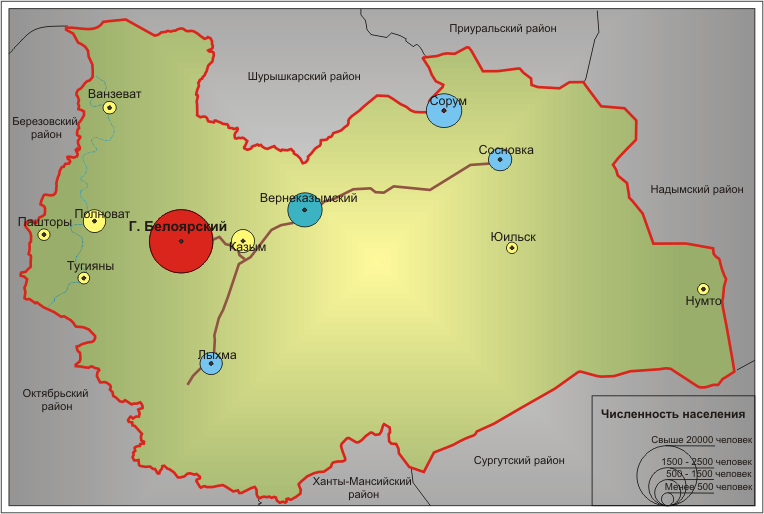 Рисунок 1 – Карта границ с.п. Лыхма в структуре Белоярского районаХанты-Мансийский автономного округа – ЮгрыРаздел 1. Показатели существующего и перспективного спроса на тепловую энергию (мощность) и теплоноситель в установленных границах территории с.п. ЛыхмаВеличины существующей отапливаемой площади строительных фондов и приросты площади строительных фондов по расчётным элементам территориального деления с разделением объектов строительства на многоквартирные дома, индивидуальные жилые дома, общественные здания и производственные здания промышленных предприятий по этапам - на каждый год первого 5-летнего периода и на последующие 5-летние периоды (далее - этапы) на территории с.п. ЛыхмаТерриториальное деление сельского поселения принято в соответствии с Федеральным законом от 24.07.2007 № 221-ФЗ «О государственном кадастре недвижимости (с изменениями от 22.07.2008, 23.07.2008). В качестве расчётного элемента территориального деления используется кадастровый квартал.Кадастровые кварталы выделяются в границах кварталов существующей застройки, красных линий, а также территорий, ограниченных дорогами, просеками, реками и другими естественными границами.Кадастровый номер квартала представляет собой уникальный идентификатор, присваиваемый объекту учёта и который сохраняется за объектом учёта до тех пор, пока он существует как единый объект.В состав с.п. Лыхма входит всего один жилой посёлок Лыхма. С.п. Лыхма расположено в юго-западной части Белоярского района, в 82 км от административного центра г. Белоярский. С г. Белоярский имеется автомобильное сообщение.Сводные показатели планируемого строительства жилых, социальных и общественноделовых зданий сформированы в соответствии с генеральным планом, Программы комплексного развития систем коммунальной инфраструктуры городских и сельских поселений Белоярского района.По данным, полученным от Администрации Белоярского района и Администрации сельского поселения Лыхма, общая убыль площадей строительных фондов до конца 2029 года составит 260 м2 (в том числе для жилых зданий прирост -131 м2, для зданий общественного и коммерческого назначения убыль - 391 м2).Прогноз приростов (ввод, снос) площадей строительных фондов в расчетные периоды (этапы) разработки программы комплексного развития до 2029 года представлен в таблице 1.Таблица 1 – Прогноз приростов (ввод, снос) площадей строительных фондов, тепловых нагрузок, потребления тепловой энергии до 2029 годаСуществующие и перспективные объёмы потребления тепловой энергии (мощности) и теплоносителя с разделением по видам теплопотребления в каждом расчётном элементе территориального деления на каждом этапе на территории с.п. ЛыхмаПрогноз спроса на тепловую мощность и тепловую энергию для жилищного фонда сформирован на базе прогноза строительных фондов. При формировании прогноза спроса учтено его снижение за счёт сноса аварийного и ветхого жилищного фонда.Анализ программ капитального ремонта жилищного фонда с.п. Лыхма показал, что основная цель данных программ заключается в создании безопасных и благоприятных условий проживания граждан в многоквартирных домах и снижении физического износа последних, в комплексе с развитием многоквартирного и индивидуального жилого строительства. В рамках выполнения капитальных ремонтов не осуществляются работы, результаты которых заметно снижают тепловую нагрузку и теплопотребление зданий. В связи с этим, при разработке прогноза данные программы не учитывались.Развитие жилых зон планируется в районе сложившихся участков жилой застройки, а также на близлежащих к ним территориях за счет регенерации существующего жилищного фонда – реконструкции либо сноса ветхого жилья и строительства новых благоустроенных жилых зданий. Проектом предлагается строительство новых жилых зданий на свободных территориях в восточной части поселка. Прогноз потребности в тепловой энергии разработан с учетом строительства новых объектов с современными стандартами энергоэффективности и частичного сноса старых объектов. Прогноз осуществлен в показателях присоединенной нагрузки и годового объема потребления тепловой энергии.Прогнозируемые объемы прироста тепловых нагрузок и годового теплопотребления для каждого из периодов были определены по состоянию на начало следующего периода, т.е. исходя из величины прироста за счёт застройки, введенной в эксплуатацию в течение рассматриваемого периода.Прогнозные значения тепловой энергии в с.п. Лыхма с 2020 по 2029 годы приведены в таблице 2.Таблица 2 – Прогнозные значения тепловой энергии в с.п. Лыхма с 2020 по 2029 годыСуществующие и перспективные объемы потребления тепловой энергии (мощности) и теплоносителя объектами, расположенными в производственных зонах, на каждом этапе на территории с.п. ЛыхмаПо данным Программы комплексного развития систем коммунальной инфраструктуры городских и сельских поселений Белоярского района и Генерального плана с.п. Лыхма приростов потребления тепловой энергии и теплоносителя в зонах действия индивидуального теплоснабжения не планируется.Существующие и перспективные величины средневзвешенной плотности тепловой нагрузки в каждом расчётном элементе территориального деления, зоне действия каждого источника тепловой энергии, каждой системе теплоснабжения на территории с.п. ЛыхмаНа территории с.п. Лыхма действует единственная система централизованного теплоснабжения (СТС) – ООО «Газпром трансгаз Югорск» Бобровское линейное управление магистральных газопроводов (далее – ООО «Газпром трансгаз Югорск» Бобровское ЛПУ МГ), образованная на базе теплоутилизационных установок компрессорного цеха КЦ-8 компрессорной станции (КС) «Бобровская» и трех существующих котельных:–	Котельная № 1 «БВК»;–	Котельная № 2 «Термакс»;–	Котельная № 3 «Вирбекс-С-Финн».ООО «Газпром трансгаз Югорск» — 100-процентное дочернее общество ПАО «Газпром».Структура теплоснабжения с.п. Лыхма представляет собой централизованное производство, передачу по тепловым сетям тепловой энергии до потребителя.ООО «Газпром трансгаз Югорск» Бобровское ЛПУ МГ эксплуатирует и обслуживает магистральные газопроводы диаметром от 1020 до 1420 мм на рабочее давление 75 атм.Магистральные газопроводы, компрессорные станции оснащены всеми средствами энергообеспечения, автоматизации, технологической связи и другими собственными системами и источниками жизнеобеспечения, позволяющими функционировать газопроводам в автономном режиме.Обеспечение запланированных объемов поставок газа потребителям — основная задача ООО «Газпром трансгаз Югорск» Бобровское ЛПУ МГ. Предприятие уделяет самое серьёзное внимание вопросам повышения надежности и эффективности транспорта газа за счет проведения капитального ремонта линейной части газопроводов, реконструкции, технического перевооружения и восстановления мощности КС.Основным видом топлива для котельных является природный газ, резервное – отсутствует.Границы зоны действия источников тепловой энергии на территории с.п. Лыхма представлены на рисунках 2 и 3.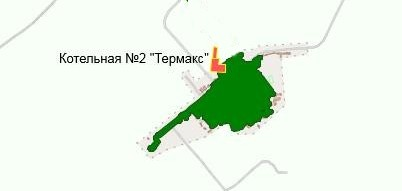 Рисунок 2 – Зона действия котельной № 2 «Термакс» в с.п. Лыхма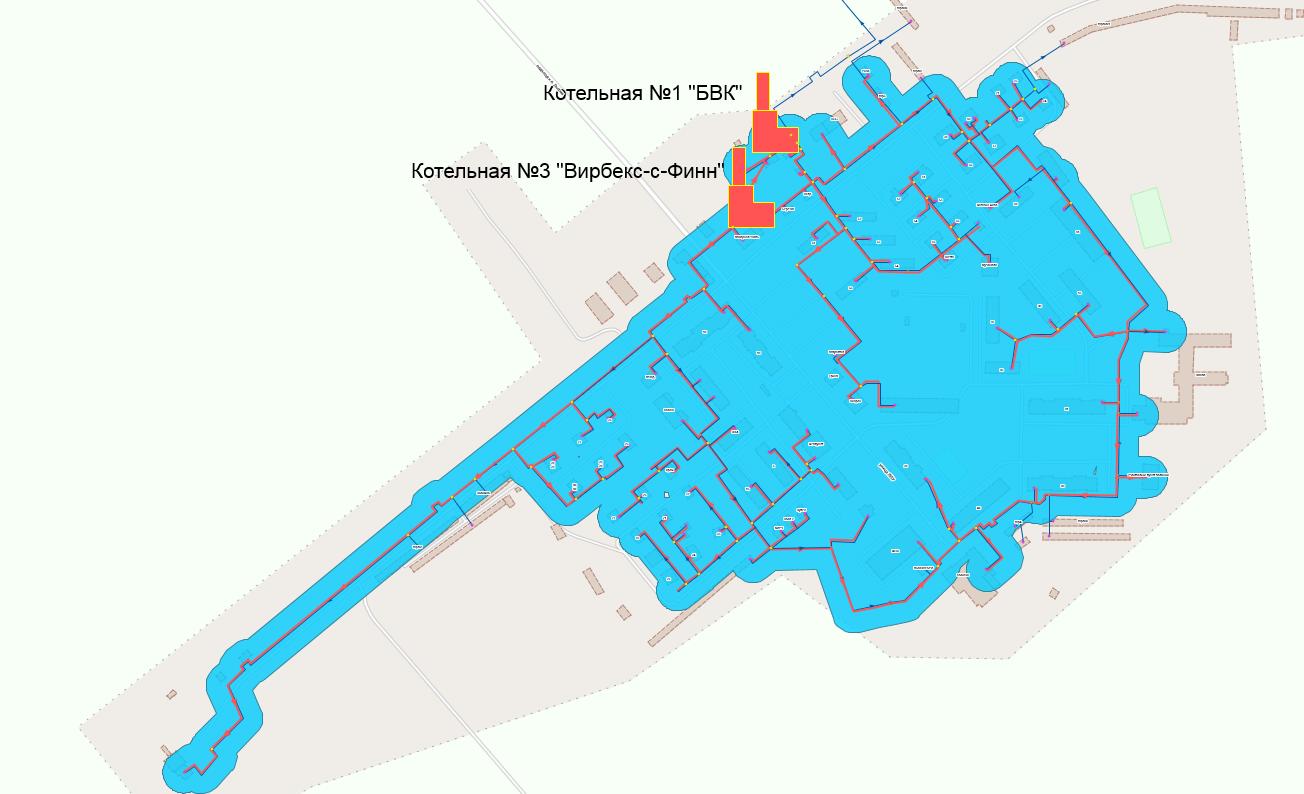 Рисунок 3 – Зона действия котельных № 1 «БВК» и № 3 «Вирбекс-С-Финн» в с.п. ЛыхмаРаздел 2. Существующие и перспективные балансы тепловой мощности источников тепловой энергии и тепловой нагрузки потребителейСуществующие и перспективные зоны действия систем теплоснабжения и источников тепловой энергии на территории с.п. ЛыхмаТеплоснабжение потребителей тепловой энергии на территории с.п. Лыхма осуществляется теплоутилизационных установок компрессорного цеха КЦ-8 КС «Бобровская» и трех существующих котельных:–	Котельная № 1 «БВК»;–	Котельная № 2 «Термакс»;–	Котельная № 3 «Вирбекс-С-Финн».Основным источником теплоснабжения в период отопительного сезона с.п. Лыхма являются теплоутилизационные установки компрессорного цеха КЦ-8 КС «Бобровская», установленные на дымовых трубах газоперекачивающих агрегатов компрессорной станции. Для нагрева сетевой воды в теплоутилизационных установках используется тепло уходящих газов газотурбинных агрегатов. Для теплоснабжения жилого поселка Лыхма от утилизационной насосной КС «Бобровская» по двухтрубной тепломагистрали условным диаметром 400 мм в жилой поселок подается теплоноситель с параметрами 95/70 ºС, который поступает в тепловую сеть отопления и используется для покрытия отопительной нагрузки.Котельные № 1 «БВК» и № 3 «Вирбекс-С-Финн» - используются для покрытия тепловых нагрузок горячего водоснабжения жилого поселка в течение всего года; от котельных «БВК» и «Вирбекс-С-Финн» теплоноситель подается в тепловую сеть горячего водоснабжения жилого посёлка; температура теплоносителя, подаваемого в тепловую сеть горячего водоснабжения жилого поселка 60 °С, регулирование отпуска тепловой энергии производится количественно, в зависимости от объема потребления горячей воды.Котельная № 2 «Термакс» используются в качестве резервных источников теплоснабжения для покрытия отопительной нагрузки жилого поселка в переходный период до пуска основного источника теплоснабжения - теплоутилизационных установок компрессорного цеха КЦ-8 КС «Бобровская» регулирование отпуска тепловой энергии от котельных производится по температурному графику качественного регулирования 95/70 ºС в зависимости от температуры наружного воздуха.Основным видом топлива для котельных является природный газ, резервное – отсутствует.Существующие источники теплоснабжения с.п. Лыхма находятся на балансе ООО «Газпром трансгаз Югорск» Бобровское ЛПУ МГ.Сводные показатели планируемого строительства жилых, социальных и общественноделовых зданий сформированы в соответствии с генеральным планом, Программы комплексного развития систем коммунальной инфраструктуры городских и сельских поселений Белоярского района.По данным, полученным от Администрации Белоярского района и Администрации сельского поселения Лыхма, общая убыль площадей строительных фондов до конца 2029 года составит 260 м2 (в том числе для жилых зданий прирост -131 м2, для зданий общественного и коммерческого назначения убыль - 391 м2).Прогноз приростов (ввод, снос) площадей строительных фондов в расчетные периоды (этапы) разработки программы комплексного развития до 2029 года представлен в таблице 3.Таблица 3 – Прогноз приростов (ввод, снос) площадей строительных фондов до 2029 годаСуществующие и перспективные зоны действия индивидуальных источников тепловой энергии на территории с.п. ЛыхмаПо данным Программы комплексного развития систем коммунальной инфраструктуры городских и сельских поселений Белоярского района на период до 2029 года и Генерального плана с.п. Лыхма приростов потребления тепловой энергии и теплоносителя в зонах действия индивидуального теплоснабжения не планируется.Существующие и перспективные балансы тепловой мощности и тепловой нагрузки в зонах действия источников тепловой энергии, в том числе работающих на единую тепловую сеть, на каждом этапеБалансы тепловой мощности были составлены с учётом:Генерального плана с.п. Лыхма.Существующие и перспективные балансы тепловой энергии котельной приведены в таблице 4.Таблица 4 – Существующие и перспективные балансы тепловой мощности котельных с.п. ЛыхмаПерспективные балансы тепловой мощности источников тепловой энергии и тепловой нагрузки потребителей в случае, если зона действия источника тепловой энергии расположена в границах двух или более городских округов либо в границах городского округа и города федерального значения или городских округов и города федерального значения, с указанием величины тепловой нагрузки для потребителей каждого городского округа, города федерального назначения (на территории с.п. Лыхма)На территории с.п. Лыхма отсутствуют источники тепловой энергии, расположенные в границах двух или более городских округов.Радиус эффективного теплоснабжения, определяемый в соответствии с методическими указаниями по разработке схем теплоснабжения на территории с.п. ЛыхмаСогласно статье 2 Федерального закона от 27.07.2010 № 190-ФЗ «О теплоснабжении», радиус эффективного теплоснабжения - максимальное расстояние от теплопотребляющей установки до ближайшего источника тепловой энергии в системе теплоснабжения, при превышении которого подключение (технологическое присоединение) теплопотребляющей установки к данной системе теплоснабжения нецелесообразно по причине увеличения совокупных расходов в системе теплоснабжения.Подключение дополнительной тепловой нагрузки с увеличением радиуса действия источника тепловой энергии приводит к возрастанию затрат на производство и транспорт тепловой энергии и одновременно к увеличению доходов от дополнительного объёма её реализации. Радиус эффективного теплоснабжения представляет собой то расстояние, при котором увеличение доходов равно по величине возрастанию затрат. Для действующих источников тепловой энергии это означает, что удельные затраты (на единицу отпущенной потребителям тепловой энергии) являются минимальными.В основу расчёта были положены полуэмпирические соотношения, которые представлены в «Нормах по проектированию тепловых сетей», изданных в 1938 году. Для приведения указанных зависимостей к современным условиям была проведена дополнительная работа по анализу структуры себестоимости производства и транспорта тепловой энергии в функционирующих в настоящее время системах теплоснабжения. В результате этой работы были получены эмпирические коэффициенты, которые позволили уточнить имеющиеся зависимости и применить их для определения минимальных удельных затрат при действующих в настоящее время ценовых индикаторах.Связь между удельными затратами на производство и транспорт тепловой энергии с радиусом теплоснабжения осуществляется с помощью следующей полуэмпирической зависимости: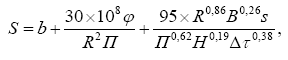 где: R - радиус действия тепловой сети (длина главной тепловой магистрали самого протяжённого вывода от источника), км;H - потеря напора на трение при транспорте теплоносителя по тепловой магистрали, м вод. ст.;b - эмпирический коэффициент удельных затрат в единицу тепловой мощности котельной, руб./Гкал/ч;s - удельная стоимость материальной характеристики тепловой сети, руб./м2;B - среднее число абонентов на единицу площади зоны действия источника теплоснабжения, 1/км2;П - теплоплотность района, Гкал/ч×км2;Δτ - расчётный перепад температур теплоносителя в тепловой сети, оС;φ - поправочный коэффициент, принимаемый равным 1,3 для ТЭЦ и 1 для котельных.Дифференцируя полученное соотношение по параметру R, и приравнивая к нулю производную, можно получить формулу для определения эффективного радиуса теплоснабжения в виде:Результаты расчёта эффективного радиуса теплоснабжения для котельных с.п. Лыхма приводятся в таблице 5 и на рисунках 4-5.Таблица 5 – Радиус эффективного теплоснабжения существующих источников тепловой энергии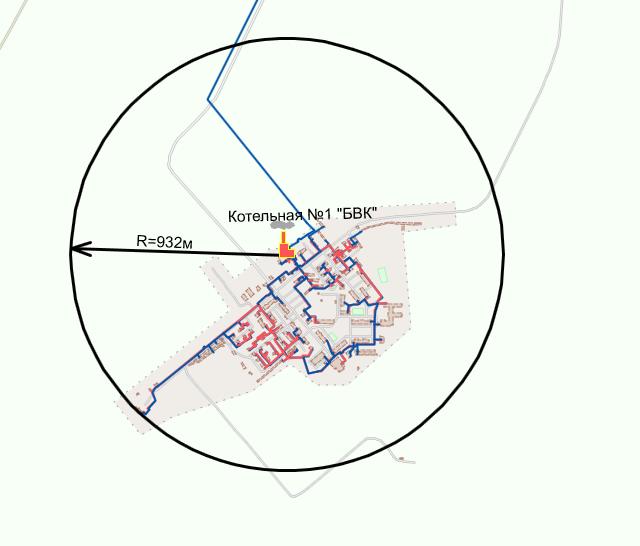 Рисунок 4 – Радиус эффективного теплоснабжения котельной № 1 «БВК»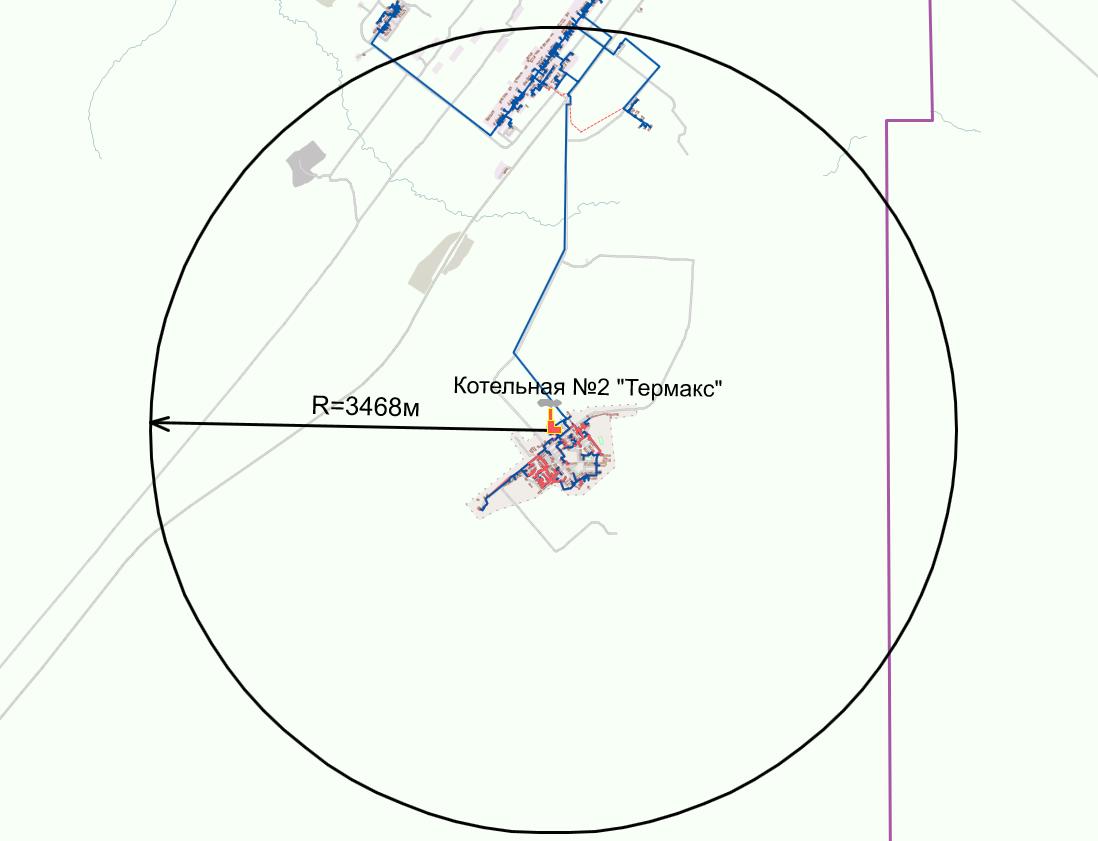 Рисунок 5 – Радиус эффективного теплоснабжения котельной № 2 «Термакс»Существующие и перспективные значения установленной тепловой мощности основного оборудования источника (источников) тепловой энергии на территории с.п. ЛыхмаСуществующие и перспективные значения установленной тепловой мощности основного оборудования источника (источников) тепловой энергии на территории с.п. Лыхма приведены в таблице 6.Таблица 6 – Существующие и перспективные значения установленной тепловой мощности основного оборудования источника (источников) тепловой энергии на территории с.п. ЛыхмаСуществующие и перспективные технические ограничения на использование установленной тепловой мощности и значения располагаемой мощности основного оборудования источников тепловой энергии на территории с.п. ЛыхмаТеплоснабжение потребителей тепловой энергии на территории с.п. Лыхма осуществляется теплоутилизационных установок компрессорного цеха КЦ-8 КС «Бобровская» и трех существующих котельных:–	Котельная № 1 «БВК»;–	Котельная № 2 «Термакс»;–	Котельная № 3 «Вирбекс-С-Финн».Основным источником теплоснабжения в период отопительного сезона с.п. Лыхма являются теплоутилизационные установки компрессорного цеха КЦ-8 КС «Бобровская», установленные на дымовых трубах газоперекачивающих агрегатов компрессорной станции. Для нагрева сетевой воды в теплоутилизационных установках используется тепло уходящих газов газотурбинных агрегатов. Для теплоснабжения жилого поселка Лыхма от утилизационной насосной КС «Бобровская» по двухтрубной тепломагистрали условным диаметром 400 мм в жилой поселок подается теплоноситель с параметрами 95/70 ºС, который поступает в тепловую сеть отопления и используется для покрытия отопительной нагрузки.Котельные № 1 «БВК» и № 3 «Вирбекс-С-Финн» - используются для покрытия тепловых нагрузок горячего водоснабжения жилого поселка в течение всего года; от котельных «БВК» и «Вирбекс-С-Финн» теплоноситель подается в тепловую сеть горячего водоснабжения жилого посёлка; температура теплоносителя, подаваемого в тепловую сеть горячего водоснабжения жилого поселка 60 °С, регулирование отпуска тепловой энергии производится количественно, в зависимости от объема потребления горячей воды.Котельная № 2 «Термакс» используются в качестве резервных источников теплоснабжения для покрытия отопительной нагрузки жилого поселка в переходный период до пуска основного источника теплоснабжения - теплоутилизационных установок компрессорного цеха КЦ-8 КС «Бобровская» регулирование отпуска тепловой энергии от котельных производится по температурному графику качественного регулирования 95/70 ºС в зависимости от температуры наружного воздуха.Основным видом топлива для котельных является природный газ, резервное – отсутствует.Существующие источники теплоснабжения с.п. Лыхма находятся на балансе ООО «Газпром трансгаз Югорск» Бобровское ЛПУ МГ.Основные технические характеристики котельного оборудования источников тепловой энергии с.п. Лыхма представлены в таблице 7.Таблица 7 – Основные технические характеристики котельного оборудования источников тепловой энергии с.п. ЛыхмаСуществующие и перспективные затраты тепловой мощности на собственные и хозяйственные нужды источников тепловой энергии на территории с.п. ЛыхмаЗначения потребления тепловой энергии в с.п. Лыхма представлены в таблице 8.Таблица 8 – Значения потребления тепловой энергии в с.п. Лыхма, тыс. ГкалСуществующие и перспективные значения тепловой мощности нетто источников тепловой энергии на территории с.п. ЛыхмаЗначения резервов/дефицитов тепловой мощности на источниках теплоснабжения в 2019 году представлен в таблице 9.Таблица 9 – Анализ резервов и дефицитов тепловой мощности на источниках теплоснабжения в 2019 годуСуществующие и перспективные потери тепловой энергии при ее передаче по тепловым сетям, включая потери тепловой энергии в тепловых сетях теплопередачей через теплоизоляционные конструкции теплопроводов и потери теплоносителя, с указанием затрат теплоносителя на компенсацию этих потерь на территории с.п. ЛыхмаФактические потери теплоносителя в тепловых сетях не предоставлены.Расчётная величина нормативных потерь теплоносителя в закрытых системах теплоснабжения принимается в объёме 0,75 % от фактического объёма воды в трубопроводах тепловых сетей.Нормативы технологических потерь и оценка тепловых потерь в тепловых сетях за последние 3 года представлены в таблице 10.Таблица 10 – Нормативы технологических потерь и оценка тепловых потерь в тепловых сетях за последние 3 годаЗатраты существующей и перспективной тепловой мощности на хозяйственные нужды тепловых сетей на территории с.п. ЛыхмаЗатраты существующей и перспективной тепловой мощности на технологические нужды тепловых сетей отсутствуют.Значения существующей и перспективной резервной тепловой мощности источников теплоснабжения, в том числе источников тепловой энергии, принадлежащих потребителям, и источников тепловой энергии теплоснабжающих организаций, с выделением аварийного резерва и резерва по договорам на поддержание резервной тепловой мощности на территории с.п. ЛыхмаЗначения существующей и перспективной резервной тепловой мощности источников теплоснабжения представлены в таблице 11.Таблица 11 – Значения существующей и перспективной резервной тепловой мощности источников теплоснабженияЗначения существующей и перспективной тепловой нагрузки потребителей, устанавливаемые с учётом расчётной тепловой нагрузки на территории с.п. ЛыхмаРасчётная тепловая нагрузка на коллекторах котельной с.п. Лыхма представлена в таблице 12.Таблица 12 – Расчётная тепловая нагрузка на коллекторах котельной с.п. ЛыхмаРаздел 3. Существующие и перспективные балансы теплоносителяСуществующие и перспективные балансы производительности водоподготовительных установок и максимального потребления теплоносителя теплопотребляющими установками потребителей на территории с.п. ЛыхмаСистема теплоснабжения котельных с.п. Лыхма – закрытая. Теплоноситель в тепловых сетях, предназначен для передачи теплоты на нужды систем отопления.В связи с тем, что данные по балансам теплоносителя в зоне действия котельной с.п. Лыхма не были предоставлены в полном объёме, значения расходов теплоносителя были приняты согласно электронной модели в ПРК ZuluThermo, и нормативным подпиткам.Системы подготовки воды для тепловых сетей на котельной с.п. Лыхма отсутствуют.Расчётный часовой расход воды для определения производительности водоподготовки и соответствующего оборудования для подпитки системы теплоснабжения рассчитывался в соответствии со СП 124.13330.2012 «Тепловые сети. Актуализированная редакция СНиП 41-02-2003»:в закрытых системах теплоснабжения – 0,75 % фактического объёма воды в трубопроводах тепловых сетей и присоединённых к ним системах отопления и вентиляции зданий. При этом для участков тепловых сетей длиной более 5 км от источников теплоты без распределения теплоты расчётный расход воды следует принимать равным 0,5 % объёма воды в этих трубопроводах;в открытых системах теплоснабжения – равным расчётному среднему расходу воды на горячее водоснабжение с коэффициентом 1,2 плюс 0,75 % фактического объёма воды в трубопроводах тепловых сетей и присоединённых к ним системах отопления, вентиляции и горячего водоснабжения зданий. При этом для участков тепловых сетей длиной более 5 км от источников теплоты без распределения теплоты расчётный расход воды следует принимать равным 0,5 % объёма воды в этих трубопроводах;для отдельных тепловых сетей горячего водоснабжения при наличии баков-аккумуляторов – равным расчётному среднему расходу воды на горячее водоснабжение с коэффициентом 1,2; при отсутствии баков – по максимальному расходу воды на горячее водоснабжение плюс (в обоих случаях) 0,75 % фактического объёма воды в трубопроводах сетей и присоединённых к ним системах горячего водоснабжения зданий.Фактические потери теплоносителя в тепловых сетях не предоставлены.Расчётная величина нормативных потерь теплоносителя в закрытых системах теплоснабжения принимается в объёме 0,75 % от фактического объёма воды в трубопроводах тепловых сетей.Нормативы технологических потерь и оценка тепловых потерь в тепловых сетях за последние 3 года представлены в таблице 13.Таблица 13 – Нормативы технологических потерь и оценка тепловых потерь в тепловых сетях за последние 3 годаСуществующие и перспективные балансы производительности водоподготовительных установок источников тепловой энергии для компенсации потерь теплоносителя в аварийных режимах работы систем теплоснабжения на территории с.п. ЛыхмаАварийный режим работы системы теплоснабжения определяется в соответствии с п.6.16÷6.17 СП 124.13330.2012 Тепловые сети. Актуализированная редакция СНиП 41-02-2003, по который рассчитываются водоподготовительные установки при проектировании тепловых сетей.СП 124.13330.2012 Тепловые сети. Актуализированная редакция СНиП 41-02-2003 п. 6.16 «Установка для подпитки системы теплоснабжения на теплоисточнике должна обеспечивать подачу в тепловую сеть в рабочем режиме воду соответствующего качества и аварийную подпитку водой из систем хозяйственно-питьевого или производственного водопроводов.Расход подпиточной воды в рабочем режиме должен компенсировать расчётные (нормируемые) потери сетевой воды в системе теплоснабжения.Расчётные (нормируемые) потери сетевой воды в системе теплоснабжения включают расчётные технологические потери (затраты) сетевой воды и потери сетевой воды с нормативной утечкой из тепловой сети и систем теплопотребления.Среднегодовая утечка теплоносителя (м3/ч) из водяных тепловых сетей должна быть не более 0,25% среднегодового объёма воды в тепловой сети и присоединённых системах теплоснабжения независимо от схемы присоединения (за исключением систем горячего водоснабжения, присоединённых через водоподогреватели). Сезонная норма утечки теплоносителя устанавливается в пределах среднегодового значения.Для компенсации этих расчётных технологических потерь (затрат) сетевой воды необходима дополнительная производительность водоподготовительной установки и соответствующего оборудования (свыше 0,25% объёма теплосети), которая зависит от интенсивности заполнения трубопроводов».Расчётная вместимость баков-аккумуляторов должна быть равной десятикратной величине среднечасового расхода воды на горячее водоснабжение. Внутренняя поверхность баков должна быть защищена от коррозии, а вода в них - от аэрации, при этом должно предусматриваться непрерывное обновление воды в баках.Баланс производительности ВПУ и подпитки тепловой сети представлен в таблице 14.Таблица 14 – Баланс производительности ВПУ и подпитки тепловой сетиРаздел 4. Основные положения мастер-плана развития систем теплоснабжения с.п. ЛыхмаМастер-план схемы теплоснабжения выполняется для формирования нескольких вариантов развития систем теплоснабжения с.п. Лыхма, из которых будет выбран рекомендуемый вариант развития систем теплоснабжения.Мастер-план схемы теплоснабжения предназначен для описания, обоснования отбора и представления заказчику нескольких вариантов её реализации, из которых будет выбран рекомендуемый вариант. Выбор рекомендуемого варианта выполняется на основе анализа тарифных (ценовых) последствий и анализа достижения ключевых показателей развития теплоснабжения.Разработка вариантов, включаемых в мастер-план, базируется на условии обеспечения спроса на тепловую мощность и тепловую энергию существующих и перспективных потребителей тепловой энергии, определённого в соответствии с прогнозом развития строительных фондов на основании показателей генерального плана с.п. Лыхма (с учётом его корректировки).В соответствии с Постановлением Правительства РФ от 22.02.2012 № 154 «О требованиях к схемам теплоснабжения, порядку их разработки и утверждения», предложения по развитию системы теплоснабжения должны основываться на предложениях органов местного самоуправления и эксплуатационных организаций.После разработки проектных предложений для каждого варианта мастер-плана выполняется оценка финансовых потребностей, необходимых для их реализации, и затем – оценка эффективности финансовых затрат.Для каждого варианта мастер-плана оцениваются достигаемые целевые показатели развития системы теплоснабжения.Мастер-план формировался по данным Генерального плана с.п. Лыхма.Описание сценариев развития системы теплоснабжения на территории с.п. ЛыхмаПри разработке направлений по развитию системы теплоснабжения учитываются предложения исполнительных органов власти и эксплуатационных организаций, особенно в тех разделах, которые касаются развития источников теплоснабжения.Варианты мастер-плана формируют базу для разработки проектных предложений по новому строительству и реконструкции тепловых сетей для различных вариантов состава энергоисточников, обеспечивающих перспективный спрос на тепловую мощность. После разработки проектных предложений для каждого из вариантов мастер-плана выполняется оценка финансовых потребностей, необходимых для их реализации и, затем, оценка эффективности финансовых затрат.Выбор рекомендуемого варианта выполняется на основе анализа тарифных (ценовых) последствий и анализа достижения ключевых показателей развития теплоснабжения.Необходимости развития на территории поселения комбинированного способа производства тепловой и электрической энергии является не актуальной, так как уже в основном на нужды теплоснабжения посёлка используется тепловая энергия от теплоутилизационных установок КС «Бобровская».В связи с тем, что тепловой мощности существующих котельных достаточно для обеспечения развития перспективной застройки посёлка Лыхма до 2029 года и прогнозируемый износ котлоагрегатов к 2029 году будет составлять 30 %, Схемой теплоснабжения предлагается сохранение существующих источников тепловой энергии.Схемой предлагается следующее:в качестве основного источника тепловой энергии для тепловой сети отопления жилых помещений использовать теплоутилизационные установки КС «Бобровская»; в качестве резервных источников для тепловой сети отопления посёлка при авариях (отказах) совместно использовать котельные № 3 «Вирбекс-С-Финн» и № 2 «Термакс»;в качестве основного источника тепловой энергии для сети горячего водоснабжения жилого посёлка использовать котельную № 3 «Вирбекс-С-Финн»;в качестве резервного источника для тепловой сети ГВС посёлка при авариях (отказах) использовать котельные № 1 «БВК».При предлагаемом сохранении существующих источников тепловой энергии для обеспечения покрытия всего перспективного спроса на тепловую мощность развитие системы теплоснабжения посёлка будет заключаться в строительстве новых (для подключения перспективных потребителей) и реконструкции существующих тепловых сетей.Объём строительства новых и реконструкции существующих тепловых сетей определяется планируемым расположением перспективной застройки и пропускной способностью существующих сетей теплоснабжения.Принципиально различающихся вариантов перспективного развития системы теплоснабжения с.п. Лыхма на период до 2029 года нет. Поэтому к рассмотрению и дальнейшей проработке предлагается только один вариант, при разработке которого приняты следующие основные направления:По тепловым нагрузкам и их присоединению к действующим тепловым сетям:–	вновь построенные объекты в существующих зонах действия присоединяются к существующим тепловым сетям с выносом и новым строительством тепловых сетей на внутриплощадочных пространствах;–	вся новая тепловая нагрузка вне существующих зон действия тепловых сетей покрывется за счёт сохраняемых существующих источников тепловой энергии;–	осуществляется строительство новых распределительных тепловых сетей к группам перспективных потребителей, расположенных вне существующих зон действия источников;–	осуществляется изменение трассировки тепловых сетей с их реконструкцией;По источникам тепловой энергии:сохранение существующих источников тепловой энергии;в качестве основного источника тепловой энергии для тепловой сети отопления жилых помещений использовать теплоутилизационные установки КС «Бобровская»; в качестве резервных источников для тепловой сети отопления посёлка при авариях (отказах) совместно использовать котельные № 3 «Вирбекс-С-Финн» и № 2 «Термакс»;в качестве основного источника тепловой энергии для сети горячего водоснабжения жилого посёлка использовать котельную № 3 «Вирбекс-С-Финн»;в качестве резервного источника для тепловой сети ГВС посёлка при авариях (отказах) использовать котельные № 1 «БВК».Обоснование выбора приоритетного сценария развития системы теплоснабжения на территории с.п. ЛыхмаВ качестве приоритетного варианта принят вариант, который включает в себя реализацию следующих проектов:По тепловым нагрузкам и их присоединению к действующим тепловым сетям:–	вновь построенные объекты в существующих зонах действия присоединяются к существующим тепловым сетям с выносом и новым строительством тепловых сетей на внутриплощадочных пространствах;–	вся новая тепловая нагрузка вне существующих зон действия тепловых сетей покрывается за счёт сохраняемых существующих источников тепловой энергии;–	осуществляется строительство новых распределительных тепловых сетей к группам перспективных потребителей, расположенных вне существующих зон действия источников;–	осуществляется изменение трассировки тепловых сетей с их реконструкцией;По источникам тепловой энергии:сохранение существующих источников тепловой энергии;в качестве основного источника тепловой энергии для тепловой сети отопления жилых помещений использовать теплоутилизационные установки КС «Бобровская»; в качестве резервных источников для тепловой сети отопления посёлка при авариях (отказах) совместно использовать котельные № 3 «Вирбекс-С-Финн» и № 2 «Термакс»;в качестве основного источника тепловой энергии для сети горячего водоснабжения жилого посёлка использовать котельную № 3 «Вирбекс-С-Финн»;в качестве резервного источника для тепловой сети ГВС посёлка при авариях (отказах) использовать котельные № 1 «БВК».Раздел 5. Предложения по строительству, реконструкции, техническому перевооружению и (или) модернизации источников тепловой энергииПредложения по строительству источников тепловой энергии, обеспечивающих перспективную тепловую нагрузку на осваиваемых территориях с.п. Лыхма, для которых отсутствует возможность и (или) целесообразность передачи тепловой энергии от существующих или реконструируемых источников тепловой энергии, обоснованная расчётами ценовых (тарифных) последствий для потребителей (в ценовых зонах теплоснабжения – обоснованная расчётами ценовых (тарифных) последствий для потребителей, если реализацию товаров в сфере теплоснабжения с использованием такого источника тепловой энергии планируется осуществлять по регулируемым ценам (тарифам), и (или) обоснованная анализом индикаторов развития системы теплоснабжения поселения, городского округа, города федерального значения, если реализация товаров в сфере теплоснабжения с использованием такого источника тепловой энергии будет осуществляться по ценам, определяемым по соглашению сторон договора поставки тепловой энергии (мощности) и (или) теплоносителя) и радиуса эффективного теплоснабженияПредложения по новому строительству, реконструкции и техническому перевооружению тепловых сетей и сооружений на них сформированы на основе мероприятий «Мастер-плана».Во всех предложенных вариантах полностью покрывается потребность в приросте тепловой нагрузки в каждой из зон действия существующих источников тепловой энергии и в зонах, не обеспеченных источниками тепловой энергии.Для развития источников теплоснабжения предлагается проведение следующих мероприятий:обоснование реконструкции тепловых сетей для обеспечения надёжности теплоснабжения потребителей;обоснование предложений по новому строительству тепловых сетей для обеспечения перспективных приростов тепловой нагрузки.Предложения по реконструкции источников тепловой энергии, обеспечивающих перспективную тепловую нагрузку в существующих и расширяемых зонах действия источников тепловой энергии на территории с.п. ЛыхмаПроекты по реконструкции источников тепловой энергии, обеспечивающих перспективную тепловую нагрузку в существующих и расширяемых зонах действия источников тепловой энергии на территории с.п. Лыхма представлены в таблице 15.Таблица 15 – Проекты по реконструкции источников тепловой энергии, обеспечивающих перспективную тепловую нагрузку в существующих и расширяемых зонах действия источников тепловой энергии на территории с.п. ЛыхмаПредложения по техническому перевооружению и (или) модернизации источников тепловой энергии с целью повышения эффективности работы систем теплоснабжения на территории с.п. ЛыхмаПеречень проектов по техническому перевооружению и (или) модернизации источников тепловой энергии с целью повышения эффективности работы систем теплоснабжения на территории с.п. Лыхма представлен в таблице 15.Графики совместной работы источников тепловой энергии, функционирующих в режиме комбинированной выработки электрической и тепловой энергии и котельных, на территории с.п. ЛыхмаНа территории с.п. Лыхма отсутствуют источники тепловой энергии с комбинированной выработкой тепловой и электрической энергии.Меры по выводу из эксплуатации, консервации и демонтажу избыточных источников тепловой энергии, а также источников тепловой энергии, выработавших нормативный срок службы, в случае если продление срока службы технически невозможно или экономически нецелесообразно, на территории с.п. ЛыхмаМеры по выводу из эксплуатации, консервации и демонтажу избыточных источников тепловой энергии, а также источников тепловой энергии, выработавших нормативный срок службы, в случае если продление срока службы технически невозможно или экономически нецелесообразно, на территории с.п. Лыхма, не предусмотрены.Меры по переоборудованию котельных в источники комбинированной выработки электрической и тепловой энергии для каждого этапа на территории с.п. ЛыхмаИзменений в предложениях по переводу открытых систем теплоснабжения (горячего водоснабжения) в закрытые системы горячего водоснабжения за период, предшествующий актуализации схемы теплоснабжения, отсутствуют.Меры по переводу котельных, размещенных в существующих и расширяемых зонах действия источников тепловой энергии, функционирующих в режиме комбинированной выработки электрической и тепловой энергии, в пиковый режим работы, либо по выводу их из эксплуатации на территории с.п. ЛыхмаДля перевода котельных в пиковый режим работы по отношению к источникам тепловой энергии к комбинированной выработкой тепловой и электрической энергии в с.п. Лыхма мероприятия не предусмотрены.Температурный график отпуска тепловой энергии для каждого источника тепловой энергии или группы источников тепловой энергии в системе теплоснабжения с.п. Лыхма, работающей на общую тепловую сеть, и оценку затрат при необходимости его измененияМетод регулирования отпуска тепловой энергии в тепловых сетях – качественный, т. е. изменением температуры теплоносителя в подающем трубопроводе, в зависимости от температуры наружного воздуха.Температурный график работы котельной – 95/70 и 60/50 оС. При данном графике, существующем состоянии сети запорной арматуры и способах подключения потребителей обеспечивается оптимальный температурный режим внутреннего воздуха помещений потребителей.Предложения по перспективной установленной тепловой мощности каждого источника тепловой энергии с предложениями по сроку ввода в эксплуатацию новых мощностей на территории с.п. ЛыхмаВ Разделе 2.3 настоящего документа рассмотрены сведения о наличии резервов установленной и располагаемой мощности на тепловых источниках с.п. Лыхма.Вопрос тепловых балансов будет ежегодно рассматриваться на этапе актуализации электронной модели и самого проекта схемы теплоснабжения. На этом этапе ежегодно представляется возможность внесения при необходимости корректировок и предложений по изменениям перспективной установленной тепловой мощности тепловых источников и их зон действия с учетом возможных и произошедших изменений.Предложения по вводу новых и реконструкции существующих источников тепловой энергии с использованием возобновляемых источников энергии, а также местных видов топлива, на территории с.п. ЛыхмаВозобновляемые источники энергии (ВИЭ) следует рассматривать не только как вынужденную замену имеющих тенденцию к быстрому исчерпанию ископаемых органических топлив, прежде всего нефти и газа, а как экономически и экологически обоснованную замену органического топлива там, где уже в настоящее время имеются все условия для использования новых нетрадиционных источников - ВИЭ. Хотя масштабы использования ВИЭ сегодня ещё невелики (в России они не превосходят 0,5 %), учёные полагают, что время начала интенсивного и крупномасштабного внедрения ВИЭ в энергетику многих стран уже пришло, и к середине XXI в. их доля в производстве энергии (тепловой и электрической) может достигнуть 35 – 40 %.Необходимость использования ВИЭ в экономике развитых стран диктуется не только ограниченными запасами ископаемых топлив, но и требованиями уменьшить выброс в атмосферу парниковых газов, прежде всего диоксида углерода. Расширение потребления ВИЭ с учетом того, что использование почти всех из них не сопровождается эмиссией СО2, позволит не только глобально снизить масштабы выброса СО2, но и не ограничивать в недалёком будущем производство энергии, так как ВИЭ, например, солнечного происхождения, не вносят, по существу, дополнительного энергетического вклада в тепловой баланс планеты.Государственная политика в сфере повышения энергетической эффективности электро- и теплоэнергетики на основе использования ВИЭ является составной частью энергетической политики Российской Федерации. Объем технически доступных ресурсов возобновляемых источников энергии в Российской Федерации эквивалентен не менее 4,6 млрд. тонн условного топлива.Масштабы вовлечения в топливно-энергетический баланс ВИЭ зависят не только от решения технических задач их использования, но и в значительной мере от экономической их оценки и методологического подхода к определению их эффективности. В 2013 году Правительством РФ были утверждены механизмы поддержки проектов ВИЭ на оптовом рынке: на специальном конкурсе, проводимом некоммерческим партнёрством «Совет рынка», отбираются проекты, инвесторы которых получат гарантированный возврат вложенных средств: при соблюдении всех условий можно получить возврат капитала в течение 15 лет с базовой доходностью 14 % годовых.Эффект использования ВИЭ состоит не только в производстве энергии, но и в сохранении при этом топлива, поэтому полезный результат от использования ВИЭ представляется в виде суммы полученной энергии и сохранённого топлива.К возобновляемым источникам энергии в современной мировой практике относят: солнечную, ветровую, геотермальную, гидравлическую энергии, энергию морских течений, волн, приливов, температурного градиента морской воды, разности температур между воздушной массой и океаном, тепла Земли, биомассу животного, растительного и бытового происхождения.В настоящее время для целей энергетического снабжения наиболее распространено использование ветровой и солнечной энергий.Технический потенциал ветровой энергии России оценивается свыше 50 000 млрд кВт/год. Экономический потенциал составляет примерно 260 млрд. кВт/год, то есть около 30 процентов производства электроэнергии всеми электростанциями России. Энергетические ветровые зоны в России расположены, в основном, на побережье и островах Северного Ледовитого океана от Кольского полуострова до Камчатки, в районах Нижней и Средней Волги, и Дона, побережье Каспийского, Охотского, Баренцева, Балтийского, Чёрного и Азовского морей. Отдельные ветровые зоны расположены в Карелии, на Алтае, в Туве, на Байкале. Максимальная средняя скорость ветра в этих районах приходится на осенне-зимний период - период наибольшей потребности в электроэнергии и тепле. Около 30 % экономического потенциала ветроэнергетики сосредоточено на Дальнем Востоке, 14 % — в Северном экономическом районе, около 16 % — в Западной и Восточной Сибири. Суммарная установленная мощность ветровых электростанций в стране на 2015 год составляет 18 МВт. Российские проекты в сфере солнечной энергетики остались без изменений, и планы по их реализации не откладываются. К тому же с помощью государственной поддержки в этот же период может быть дан старт развитию торфяной энергетики. Минэнерго уже разработало законопроект о включении торфа в список возобновляемых источников энергии, поддержка которых предусмотрена на розничном рынке электроэнергии.Мощности по генерированию «чистой» электроэнергии каждый год растут быстрее, чем мощности для угля, газа и нефти вместе взятых. Она становится все более конкурентоспособной: после того как ветряная или солнечная электростанция построена, себестоимость производства дополнительной единицы продукции близка к нулю, тогда как газовым и угольным станциям требуется топливо.При актуализации схемы теплоснабжения с.п. Лыхма до 2029 года использование возобновляемых источников тепловой энергии не рассматривалось. Ввод источников тепловой энергии с использованием возобновляемых источников энергии нецелесообразен ввиду высокой стоимости и больших сроков окупаемости.Раздел 6. Предложения по строительству, реконструкции и (или) модернизации тепловых сетейПредложения по строительству, реконструкции и (или) модернизации тепловых сетей, обеспечивающих перераспределение тепловой нагрузки из зон с дефицитом располагаемой тепловой мощности источников тепловой энергии в зоны с резервом располагаемой тепловой мощности источников тепловой энергии (использование существующих резервов) на территории с.п. ЛыхмаВ с.п. Лыхма зоны с дефицитом тепловой мощности отсутствуют. Перераспределение тепловой нагрузки не требуется.Предложения по строительству, реконструкции и (или) модернизации тепловых сетей для обеспечения перспективных приростов тепловой нагрузки в осваиваемых районах с.п. Лыхма под жилищную, комплексную или производственную застройкуПроекты по строительству, реконструкции и (или) модернизации тепловых сетей для обеспечения перспективных приростов тепловой нагрузки в осваиваемых районах с.п. Лыхма под жилищную, комплексную или производственную застройку представлены в таблице 16.Таблица 16 – Проекты по строительству, реконструкции и (или) модернизации тепловых сетей для обеспечения перспективных приростов тепловой нагрузки в осваиваемых районах с.п. Лыхма под жилищную, комплексную или производственную застройкуПредложения по строительству, реконструкции и (или) модернизации тепловых сетей в целях обеспечения условий, при наличии которых существует возможность поставок тепловой энергии потребителям от различных источников тепловой энергии при сохранении надёжности теплоснабжения на территории с.п. ЛыхмаМероприятия по строительству и реконструкции тепловых сетей в целях обеспечения условий, при наличии которых существует возможность поставок тепловой энергии потребителям от различных источников тепловой энергии при сохранении надёжности теплоснабжения, не требуются.Предложения по строительству, реконструкции и (или) модернизации тепловых сетей для повышения эффективности функционирования системы теплоснабжения, в том числе за счёт перевода котельных в пиковый режим работы или ликвидации котельных на территории с.п. ЛыхмаПеревод котельных в пиковый режим работы не предусматривается.В перспективе развития системы теплоснабжения планируется выполнить как строительство новых участков тепловой сети для обеспечения тепловой энергией перспективных потребителей, так и реконструкцию существующих сетей для обеспечения нормативной надёжности теплоснабжения и повышения эффективности функционирования системы теплоснабжения.Предложения по реконструкции тепловых сетей для обеспечения нормативной надежности теплоснабжения и повышения эффективности функционирования системы теплоснабжения, представлены в таблице 16.Предложения по строительству, реконструкции и (или) модернизации тепловых сетей для обеспечения нормативной надёжности теплоснабжения потребителей на территории с.п. ЛыхмаМероприятия по строительству сетей теплоснабжения в с.п. Лыхма направлены на обеспечение тепловой нагрузкой перспективных потребителей. Строительство тепловых сетей для обеспечения нормативной надёжности теплоснабжения не предусматриваются.Для обеспечения нормативной надёжности теплоснабжения и повышения эффективности функционирования системы теплоснабжения, запланирован ряд мероприятий по реконструкции существующих участков тепловой сети.Предложения по реконструкции тепловых сетей представлены в п. 6.1.Раздел 7. Предложения по переводу открытых систем теплоснабжения (горячего водоснабжения) в закрытые системы горячего водоснабженияПредложения по переводу существующих открытых систем теплоснабжения (горячего водоснабжения) в закрытые системы горячего водоснабжения, для осуществления которого необходимо строительство индивидуальных и (или) центральных тепловых пунктов при наличии у потребителей внутридомовых систем горячего водоснабжения на территории с.п. ЛыхмаСистема теплоснабжения с.п. Лыхма закрытого типа. Тепловая энергия используется исключительно для нужд отопления потребителей поселения. Вода для нужд горячего водоснабжения готовится в жилых домах с помощью электронагревателей.Предложений по переводу существующих открытых систем теплоснабжения и строительства индивидуальных и центральных тепловых пунктов не поступало.Предложения по переводу существующих открытых систем теплоснабжения (горячего водоснабжения) в закрытые системы горячего водоснабжения, для осуществления которого отсутствует необходимость строительства индивидуальных и (или) центральных тепловых пунктов по причине отсутствия у потребителей внутридомовых систем горячего водоснабжения на территории с.п. ЛыхмаНа территории с.п. Лыхма открытые системы теплоснабжения (горячего водоснабжения) не применяются.Раздел 8. Перспективные топливные балансыПерспективные топливные балансы для каждого источника тепловой энергии по видам основного, резервного и аварийного топлива на каждом этапе на территории с.п. ЛыхмаРасчёты нормативных запасов аварийных видов топлива проводятся на основании фактических данных по видам использования аварийного топлива на источниках в соответствии с Приказом Минэнерго Российской Федерации от 10.08.2012 № 377 «О порядке определения нормативов технологических потерь при передаче тепловой энергии, теплоносителя, нормативов удельного расхода топлива при производстве тепловой энергии, нормативов запасов топлива на источниках тепловой энергии (за исключением источников тепловой энергии, функционирующих в режиме комбинированной выработки электрической и тепловой энергии), в том числе в целях государственного регулирования цен (тарифов) в сфере теплоснабжения».Общий нормативный запас топлива (ОНЗТ) складывается из двух составляющих: неснижаемого нормативного запаса топлива (ННЗТ) и нормативного эксплуатационного запаса топлива (НЭЗТ).ННЗТ создается на электростанциях организаций электроэнергетики для поддержания плюсовых температур в главном корпусе, вспомогательных зданиях и сооружениях в режиме «выживания» с минимальной расчётной электрической и тепловой нагрузкой по условиям самого холодного месяца года.НЭЗТ необходим для надёжной и стабильной работы электростанций и обеспечивает плановую выработку электрической и (или) тепловой энергии.ООО «Газпром трансгаз Югорск» Бобровское ЛПУ МГ в с.п. Лыхма в настоящее время не проводит работы по утверждению нормативов создания запасов топлива на собственной котельной в установленном порядке.В качестве приоритетного варианта принят вариант, который включает в себя реализацию следующих проектов:По тепловым нагрузкам и их присоединению к действующим тепловым сетям:–	вновь построенные объекты в существующих зонах действия присоединяются к существующим тепловым сетям с выносом и новым строительством тепловых сетей на внутриплощадочных пространствах;–	вся новая тепловая нагрузка вне существующих зон действия тепловых сетей покрывется за счёт сохраняемых существующих источников тепловой энергии;–	осуществляется строительство новых распределительных тепловых сетей к группам перспективных потребителей, расположенных вне существующих зон действия источников;–	осуществляется изменение трассировки тепловых сетей с их реконструкцией;По источникам тепловой энергии:–	сохранение существующих источников тепловой энергии;в качестве основного источника тепловой энергии для тепловой сети отопления жилых помещений использовать теплоутилизационные установки КС «Бобровская»; в качестве резервных источников для тепловой сети отопления посёлка при авариях (отказах) совместно использовать котельные № 3 «Вирбекс-С-Финн» и № 2 «Термакс»;в качестве основного источника тепловой энергии для сети горячего водоснабжения жилого посёлка использовать котельную № 3 «Вирбекс-С-Финн»;в качестве резервного источника для тепловой сети ГВС посёлка при авариях (отказах) использовать котельные № 1 «БВК».Прогнозные по каждому источнику тепловой энергии перспективных расходов основного вида топлива с 2020 по 2029 годы в с.п. Лыхма приведены в таблице 17.Таблица 17 – Прогнозные по каждому источнику тепловой энергии перспективных расходов основного вида топлива с 2020 по 2029 годы в с.п. ЛыхмаПотребляемые источником тепловой энергии виды топлива, включая местные виды топлива, а также используемые возобновляемые источники энергии, на территории с.п. ЛыхмаОсновным видом топлива для источников теплоснабжения является природный газ. Подача природного газа в населенный пункт осуществляется от газораспределительной станции «Бобровка» от магистральных газопроводов «Уренгой-Ужгород». Фактический расход натурального топлива в 2019 году составил 496,442 т.н.т. (430,192 тыс. н. м3), низшая теплота сгорания газа Qнр = 8078 ккал/м3.Виды топлива (в случае, если топливом является уголь, - вид ископаемого угля в соответствии с Межгосударственным стандартом ГОСТ 25543-2013 «Угли бурые, каменные и антрациты. Классификация по генетическим и технологическим параметрам»), их долю и значение низшей теплоты сгорания топлива, используемые для производства тепловой энергии по каждой системе теплоснабжения на территории с.п. ЛыхмаИсточники тепловой энергии не используют в качестве основного вида топлива уголь.Преобладающий в поселении, городском округе вид топлива, определяемый по совокупности всех систем теплоснабжения, находящихся на территории с.п. ЛыхмаОсновным видом топлива для источников теплоснабжения поселка является природный газ.Приоритетное направление развития топливного баланса на территории с.п. ЛыхмаПриоритетным направлением развития топливного баланса с.п. Лыхма является использование природного газа. Перспективные топливные балансы приведены в таблице 17.Раздел 9. Инвестиции в строительство, реконструкцию, техническое перевооружение и (или) модернизациюПредложения по величине необходимых инвестиций в строительство, реконструкцию и техническое перевооружение источников тепловой энергии на каждом этапе на территории с.п. ЛыхмаОбщая стоимость мероприятий перспективной схемы теплоснабжения муниципального образования с.п. Лыхма на период до 2029 года составляет 64 656,92 тыс. руб.Далее стоимости мероприятий были пересчитаны в прогнозные цены (в цены соответствующих лет) с использованием коэффициентов ежегодной инфляции инвестиций по годам освоения.Индексы-дефляторы для приведения капитальных вложений и капитальных ремонтов, предусмотренных схемой теплоснабжения к ценам соответствующих лет (в прогнозные цены) определены на основе следующих документов (Таблица 18):Прогноз социально-экономического развития РФ на 2019 год и на плановый период 2020 и 2021 годов (опубликован на сайте Минэкономразвития РФ);Прогноз долгосрочного социально-экономического развития РФ на период до 2030 года (опубликован на сайте Минэкономразвития РФ).Таблица 18 – Прогноз индексов-дефляторов для приведения капитальных вложений и капитальных ремонтов к стоимости соответствующих лет до 2033 года (в %, за год к предыдущему году)Суммарные капитальные вложения по тепловым источникам рассматриваемых организаций составляют 64 656,92 тыс. руб. (без НДС, в ценах 2019 года), в том числе:по группе 1 «Строительство распределительных сетей теплоснабжения для обеспечения перспективных приростов тепловой нагрузки» – 946,69 тыс. руб.;по группе 2 «Реконструкция и строительство магистральных и распределительных сетей теплоснабжения для обеспечения перспективных приростов тепловой нагрузки и оптимизации существующей системы теплоснабжения» – 28 710,23 тыс. руб.;по группе 3 «Проекты по новому строительству источников тепловой энергии, обеспечивающих прирост перспективной тепловой нагрузки» - 35 000,00 тыс. руб.На основе анализа этих данных был сформирован перечень участков тепловых сетей, требующих замены трубопроводов без изменения их диаметра с целью повышения напора теплоносителя у потребителей, а также для обеспечения нормативной надёжности и безопасности теплоснабжения.В дальнейшем при расчёте ценовых последствий реализации мероприятий, предложенных в схеме теплоснабжения, расходы на выполнение капитальных ремонтов тепловых сетей будут учтены в составе себестоимости услуг по передаче тепловой энергии.Расчёты в данной Схеме учитывают полное финансирование мероприятий и финансовые последствия, однако в связи с принятым в расчёте тарифных последствий ограничением роста тарифа на тепловую энергию индексами Минэкономразвития, включение расходов на выполнение капитальных ремонтов в период до 2029 года в полном объёме не представляется возможным.Предложения по величине необходимых инвестиций в строительство, реконструкцию, техническое перевооружение и (или) модернизацию тепловых сетей, насосных станций и тепловых пунктов на каждом этапе на территории с.п. ЛыхмаФинансирование мероприятий по строительству и реконструкции источника тепловой энергии и тепловых сетей предлагается осуществить за счёт бюджетных средств.Бюджетное финансирование указанных проектов осуществляется из федерального бюджета РФ, бюджетов субъектов РФ и местных бюджетов в соответствии с бюджетным кодексом РФ.В соответствии с действующим законодательством и по согласованию с органами тарифного регулирования в тарифы теплоснабжающих и теплосетевых организаций может включаться инвестиционная составляющая, необходимая для реализации инвестиционных проектов по развитию системы теплоснабжения.Капитальные вложения (инвестиции) в расчётный период регулирования определяются на основе утвержденных в установленном порядке инвестиционных программ регулируемой организации.В качестве источников финансирования мероприятий п. 9.1 Обосновывающих материалов предлагается использовать такие источники финансирования, как средства местного бюджета, областного бюджета и собственные средства.Предложения по величине инвестиций в строительство, реконструкцию, техническое перевооружение и (или) модернизацию в связи с изменениями температурного графика и гидравлического режима работы системы теплоснабжения на каждом этапе на территории с.п. ЛыхмаМероприятия не предусмотрены.Предложения по величине необходимых инвестиций для перевода открытой системы теплоснабжения (горячего водоснабжения) в закрытую систему горячего водоснабжения на каждом этапе на территории с.п. ЛыхмаМероприятия не предусмотрены.Оценка эффективности инвестиций по отдельным предложениям на территории с.п. ЛыхмаРасчёт показателей эффективности доходного инвестиционного мероприятия производился в соответствии с нормативно-методическими документами Министерства экономического развития Российской Федерации и Министерства регионального развития Российской Федерации, а также общепринятыми бизнес-практиками инвестиционного анализа.Финансовая модель проекта построена на 10-летний срок – с 2020 по 2029 год в ценах соответствующих лет и включает прогнозные отчётные формы – отчёт о прибылях и убытках, балансовый отчёт и отчёт о движении денежных средств.При оценке эффективности инвестиционного проекта были использованы следующие материалы:–	Приказ Министерства регионального развития Российской Федерации от 30.10.2009 № 493 «Об утверждении Методики расчёта показателей и применения критериев эффективности региональных инвестиционных проектов, претендующих на получение государственной поддержки за счёт бюджетных ассигнований Инвестиционного фонда Российской Федерации»;–	Сценарные условия долгосрочного прогноза социально-экономического развития Российской Федерации до 2030 года, Минэкономразвития России; –	Прогноз социально-экономического развития российской федерации на 2019 год и на плановый период 2020 и 2021 годов, Минэкономразвития России; –	Государственные сметные нормативы, укрупнённые нормативы цены строительства НЦС 81-02-13-2017, Наружные тепловые сети, являющиеся приложением к Приказу Министерства строительства и жилищно-коммунального хозяйства Российской Федерации от 21.07.2017 № 1011/пр;–	Прочие материалы, в том числе информационные ресурсы сети Интернет.Эффективность инвестиций характеризуется системой показателей, отражающих соотношение затрат и результатов применительно к интересам его участников.Финансовая (коммерческая) эффективность была проанализирована в разрезе показателей, учитывающих финансовые последствия реализации программ для его непосредственных участников. При этом показатели приводятся к действующим правилам составления бухгалтерской отчётности организаций (ПБУ).Сроком окупаемости инвестиций является отрезок времени, за который поступления средств за счёт тарифов покроют затраты на инвестирование.Для расчёта срока окупаемости и показателей эффективности инвестиций был построен денежный поток программ, в основу которого легли следующие предпосылки:Финансовый план программ построен на основании данных управленческого учёта.Все расчёты, представленные в финансовом плане, приведены в рублях, в текущих (прогнозных) ценах.Горизонт планирования, принятый для целей финансового плана, равен 10 годам (с 2020 до 2029 года включительно) с момента осуществления первых инвестиций. Интервал планирования равен 1 году.Расчёты построены на допущении о том, что все денежные потоки возникают в середине прогнозного года.Расчёты предполагают наличие допустимых отклонений, связанных с округлением значений.Настоящей схемой теплоснабжения не предусматриваются мероприятия, дающие существенный экономический эффект. Все мероприятия направлены на обновление основных фондов, а также на соблюдение действующего законодательства в сфере теплоснабжения.Величина фактически осуществленных инвестиций в строительство, реконструкцию, техническое перевооружение и (или) модернизацию объектов теплоснабжения за базовый период и базовый период актуализации на территории с.п. ЛыхмаПривести сведения о фактически осуществленных инвестициях в строительство, реконструкцию, техническое перевооружение и (или) модернизацию объектов теплоснабжения за базовый период и базовый период актуализации на территории с.п. Лыхма не представляется возможным из-за отсутствия отчётов по выполнению этапов инвестиционной программы ООО «Газпром трансгаз Югорск» Бобровское ЛПУ МГ муниципальных программ на территории с.п. Лыхма.Раздел 10. Решение о присвоении статуса единой теплоснабжающей организации (организациям)Решение о присвоении статуса единой теплоснабжающей организации (организациям) на территории с.п. ЛыхмаОбязанности ЕТО установлены постановлением Правительства РФ от 08.08.2012 г. № 808 «Об организации теплоснабжения в Российской Федерации и о внесении изменений в некоторые законодательные акты Правительства Российской Федерации».Обслуживание централизованной системы теплоснабжение сельского поселения осуществляет – ООО «Газпром трансгаз Югорск» Бобровское ЛПУ МГ, образованная на базе теплоутилизационных установок компрессорного цеха КЦ-8 компрессорной станции (КС) «Бобровская» и трех существующих котельных:–	Котельная № 1 «БВК»;–	Котельная № 2 «Термакс»;–	Котельная № 3 «Вирбекс-С-Финн».Постановлением Администрации сельского поселения Лыхма от 01.11.2016 № 130 «Об определении единой теплоснабжающей организации на территории сельского поселения Лыхма» единой теплоснабжающей организацией на территории с.п. Лыхма определено ООО «Газпром трансгаз Югорск» Бобровское ЛПУ МГ.Реестр зон деятельности единой теплоснабжающей организации (организаций) на территории с.п. ЛыхмаРеестр единых теплоснабжающих организаций (далее - ЕТО), содержащий перечень систем теплоснабжения, представлен в таблице 19.Таблица 19 – Реестр единых теплоснабжающих организаций, содержащий перечень систем теплоснабженияОснования, в том числе критерии, в соответствии с которыми теплоснабжающая организация определена единой теплоснабжающей организацией на территории с.п. ЛыхмаКритерии определения единой теплоснабжающей организации определены постановлением Правительства Российской Федерации от 08.08.2012 № 808 «Об организации теплоснабжения в Российской Федерации и о внесении изменений в некоторые акты Правительства Российской Федерации».Статус единой теплоснабжающей организации присваивается теплоснабжающей и (или) теплосетевой организации решением органа местного самоуправления (далее - уполномоченные органы) при утверждении схемы теплоснабжения городского округа.В проекте схемы теплоснабжения должны быть определены границы зон деятельности единой теплоснабжающей организации (организаций). Границы зоны (зон) деятельности единой теплоснабжающей организации (организаций) определяются границами системы теплоснабжения.Критериями определения единой теплоснабжающей организации являются:владение на праве собственности или ином законном основании источниками тепловой энергии с наибольшей рабочей тепловой мощностью и (или) тепловыми сетями с наибольшей емкостью в границах зоны деятельности единой теплоснабжающей организации;размер собственного капитала;способность в лучшей мере обеспечить надёжность теплоснабжения в соответствующей системе теплоснабжения.Критерии выбора ЕТО в с.п. Лыхма приведены в таблице 20.Таблица 20 – Критерии выбора ЕТОИнформация о поданных теплоснабжающими организациями заявках на присвоение статуса единой теплоснабжающей организации на территории с.п. ЛыхмаЗаявки теплоснабжающих организаций, поданные в рамках разработки проекта схемы теплоснабжения, отсутствуют.Реестр систем теплоснабжения, содержащий перечень теплоснабжающих организаций, действующих в каждой системе теплоснабжения, расположенных в границах с.п. ЛыхмаРеестр единых теплоснабжающих организаций (далее - ЕТО), содержащий перечень систем теплоснабжения, представлен в таблице 21.Таблица 21 – Реестр единых теплоснабжающих организаций, содержащий перечень систем теплоснабженияРаздел 11. Решения о распределении тепловой нагрузки между источниками тепловой энергииСведения о величине тепловой нагрузки, распределяемой (перераспределяемой) между источниками тепловой энергии на территории с.п. ЛыхмаРеконструкции и строительства тепловых сетей, обеспечивающих перераспределение тепловой нагрузки из зон с дефицитом тепловой мощности в зоны с избытком тепловой мощности, не планируется. Соответственно, сведений о величине тепловой нагрузки, распределяемой (перераспределяемой) между источниками тепловой энергии – нет.Сроки выполнения перераспределения для каждого этапа на территории с.п. ЛыхмаСведений о величине тепловой нагрузки, распределяемой (перераспределяемой) между источниками тепловой энергии – нет.Раздел 12. Решения по бесхозяйным тепловым сетямПеречень выявленных бесхозяйных тепловых сетей (в случае их выявления) на территории с.п. ЛыхмаБесхозяйные сети с.п. Лыхма не выявлены.Перечень организаций, уполномоченных на их эксплуатацию в порядке, установленном Федеральным законом «О теплоснабжении», на территории с.п. ЛыхмаВ рамках схемы теплоснабжения предполагается передать бесхозяйные сети, в случае их обнаружения и постановки на учёт, на баланс ООО «Газпром трансгаз Югорск» Бобровское ЛПУ МГ.Раздел 13 Синхронизация схемы теплоснабжения со схемой газоснабжения и газификации субъекта Российской Федерации и (или) поселения, схемой и программой развития электроэнергетики, а также со схемой водоснабжения и водоотведения с.п. ЛыхмаОписание решений (на основе утвержденной региональной (межрегиональной) программы газификации жилищно-коммунального хозяйства, промышленных и иных организаций) о развитии соответствующей системы газоснабжения в части обеспечения топливом источников тепловой энергии, на территории с.п. ЛыхмаТеплоснабжение потребителей тепловой энергии на территории с.п. Лыхма осуществляется теплоутилизационных установок компрессорного цеха КЦ-8 КС «Бобровская» и трех существующих котельных:–	Котельная № 1 «БВК»;–	Котельная № 2 «Термакс»;–	Котельная № 3 «Вирбекс-С-Финн».Основным источником теплоснабжения в период отопительного сезона с.п. Лыхма являются теплоутилизационные установки компрессорного цеха КЦ-8 КС «Бобровская», установленные на дымовых трубах газоперекачивающих агрегатов компрессорной станции. Для нагрева сетевой воды в теплоутилизационных установках используется тепло уходящих газов газотурбинных агрегатов. Для теплоснабжения жилого поселка Лыхма от утилизационной насосной КС «Бобровская» по двухтрубной тепломагистрали условным диаметром 400 мм в жилой поселок подается теплоноситель с параметрами 95/70 ºС, который поступает в тепловую сеть отопления и используется для покрытия отопительной нагрузки.Котельные № 1 «БВК» и № 3 «Вирбекс-С-Финн» - используются для покрытия тепловых нагрузок горячего водоснабжения жилого поселка в течение всего года; от котельных «БВК» и «Вирбекс-С-Финн» теплоноситель подается в тепловую сеть горячего водоснабжения жилого посёлка; температура теплоносителя, подаваемого в тепловую сеть горячего водоснабжения жилого поселка 60 °С, регулирование отпуска тепловой энергии производится количественно, в зависимости от объема потребления горячей воды.Котельная № 2 «Термакс» используются в качестве резервных источников теплоснабжения для покрытия отопительной нагрузки жилого поселка в переходный период до пуска основного источника теплоснабжения - теплоутилизационных установок компрессорного цеха КЦ-8 КС «Бобровская» регулирование отпуска тепловой энергии от котельных производится по температурному графику качественного регулирования 95/70 ºС в зависимости от температуры наружного воздуха.Основным видом топлива для котельных является природный газ, резервное – отсутствует.Описание проблем организации газоснабжения источников тепловой энергии на территории с.п. ЛыхмаПроблемы организации газоснабжения источников тепловой энергии отсутствуют.Предложения по корректировке, утверждённой (разработке) региональной (межрегиональной) программы газификации жилищно-коммунального хозяйства, промышленных и иных организаций для обеспечения согласованности такой программы с указанными в схеме теплоснабжения решениями о развитии источников тепловой энергии и систем теплоснабжения на территории с.п. ЛыхмаКорректировка утверждённой региональной программы газификации жилищно-коммунального хозяйства, промышленных и иных организаций для обеспечения согласованности такой программы с указанными в схеме теплоснабжения решениями о развитии источников тепловой энергии, не требуется.Описание решений (вырабатываемых с учётом положений утвержденной схемы и программы развития Единой энергетической системы России) о строительстве, реконструкции, техническом перевооружении и (или) модернизации, выводе из эксплуатации источников тепловой энергии и генерирующих объектов, включая входящее в их состав оборудование, функционирующих в режиме комбинированной выработки электрической и тепловой энергии, в части перспективных балансов тепловой мощности в схемах теплоснабжения, на территории с.п. ЛыхмаПредложения по строительству генерирующих объектов, функционирующих в режиме комбинированной выработки электрической и тепловой энергии, отсутствуют.Предложения по строительству генерирующих объектов, функционирующих в режиме комбинированной выработки электрической и тепловой энергии, указанных в схеме теплоснабжения, для их учёта при разработке схемы и программы перспективного развития электроэнергетики субъекта Российской Федерации, схемы и программы развития Единой энергетической системы России, содержащие в том числе описание участия указанных объектов в перспективных балансах тепловой мощности и энергии на территории с.п. ЛыхмаПредложения по строительству генерирующих объектов, функционирующих в режиме комбинированной выработки электрической и тепловой энергии, отсутствуют.Описание решений о развитии соответствующей системы водоснабжения в части, относящейся к системам теплоснабжения на территории с.п. ЛыхмаМероприятия по развитию системы водоснабжения в системах теплоснабжения описаны в Разделе 6 «Предложения по строительству и реконструкции тепловых сетей».Предложения по корректировке, утверждённой (разработке) схемы водоснабжения с.п. Лыхма, для обеспечения согласованности такой схемы и указанных в схеме теплоснабжения решений о развитии источников тепловой энергии и систем теплоснабжения на территории с.п. ЛыхмаПредложения по корректировке, утверждённой (разработке) схемы водоснабжения отсутствуют.Раздел 14. Индикаторы развития систем теплоснабжения с.п. ЛыхмаИндикаторами развития систем теплоснабжения в соответствии с Постановлением Правительства РФ от 22.02.2012 № 154 «О требованиях к схемам теплоснабжения, порядку их разработки и утверждения» являются следующие показатели:количество прекращений подачи тепловой энергии, теплоносителя в результате технологических нарушений на тепловых сетях;количество прекращений подачи тепловой энергии, теплоносителя в результате технологических нарушений на источниках тепловой энергии;удельный расход условного топлива на единицу тепловой энергии, отпускаемой с коллекторов источников тепловой энергии;отношение величины технологических потерь тепловой энергии, теплоносителя к материальной характеристике тепловой сети;коэффициент использования установленной тепловой мощности;удельная материальная характеристика тепловых сетей, приведенная к расчётной тепловой нагрузке;доля тепловой энергии, выработанной в комбинированном режиме (как отношение величины тепловой энергии, отпущенной из отборов турбоагрегатов, к общей величине выработанной тепловой энергии в границах городского округа, города федерального значения);удельный расход условного топлива на отпуск электрической энергии;коэффициент использования теплоты топлива (только для источников тепловой энергии, функционирующих в режиме комбинированной выработки электрической и тепловой энергии);доля отпуска тепловой энергии, осуществляемого потребителям по приборам учёта, в общем объеме отпущенной тепловой энергии;средневзвешенный (по материальной характеристике) срок эксплуатации тепловых сетей (для каждой системы теплоснабжения);отношение материальной характеристики тепловых сетей, реконструированных за год, к общей материальной характеристике тепловых сетей (фактическое значение за отчётный период и прогноз изменения при реализации проектов, указанных в утвержденной схеме теплоснабжения) (для каждой системы теплоснабжения, а также для городского округа, города федерального значения);отношение установленной тепловой мощности оборудования источников тепловой энергии, реконструированного за год, к общей установленной тепловой мощности источников тепловой энергии (фактическое значение за отчётный период и прогноз изменения при реализации проектов, указанных в утвержденной схеме теплоснабжения) (для городского округа, города федерального значения).отсутствие зафиксированных фактов нарушения антимонопольного законодательства (выданных предупреждений, предписаний), а также отсутствие применения санкций, предусмотренных Кодексом Российской Федерации об административных правонарушениях, за нарушение законодательства Российской Федерации в сфере теплоснабжения, антимонопольного законодательства Российской Федерации, законодательства Российской Федерации о естественных монополиях.Перечень аварий на тепловых сетях за последние года не предоставлен администрацией с.п. Лыхма.Фактический и перспективный удельный расход условного топлива на единицу тепловой энергии, отпускаемой с коллекторов источников тепловой энергии, составляет 170,83 кг у. т./Гкал.Отношение величины технологических потерь тепловой энергии к материальной характеристике тепловой сети в 2019 году представлена в таблице 22.Таблица 22 – Отношение величины технологических потерь тепловой энергии к материальной характеристике тепловой сети в 2019 годуУдельная материальная характеристика показывает соотношение металлоёмкости тепловых сетей и предаваемой нагрузки, чем меньше величина удельной материальной характеристики тепловых сетей, тем выше энергоэффективность системы теплоснабжения в целом.Удельная материальная характеристика тепловых сетей в с.п. Лыхма составляет: 3749,28/10,56=355,05 м2/Гкал/ч.Раздел 15. Ценовые (тарифные) последствияНа территории с.п. Лыхма действуют одна система централизованного теплоснабжения (СТС) – ООО «Газпром трансгаз Югорск» Бобровское ЛПУ МГ.Тарифно-балансовая расчётная модель теплоснабжения потребителей по каждой системе теплоснабжения на территории с.п. Лыхма приведён в таблице 23.Таблица 23 – Характеристика топливного режима источников централизованного теплоснабженияОбщая стоимость мероприятий перспективной схемы теплоснабжения муниципального образования с.п. Лыхма на период до 2029 года составляет 64 656,92 тыс. руб.Далее стоимости мероприятий были пересчитаны в прогнозные цены (в цены соответствующих лет) с использованием коэффициентов ежегодной инфляции инвестиций по годам освоения.Индексы-дефляторы для приведения капитальных вложений и капитальных ремонтов, предусмотренных схемой теплоснабжения к ценам соответствующих лет (в прогнозные цены) определены на основе следующих документов (Таблица 24):Прогноз социально-экономического развития РФ на 2019 год и на плановый период 2020 и 2021 годов (опубликован на сайте Минэкономразвития РФ);Прогноз долгосрочного социально-экономического развития РФ на период до 2030 года (опубликован на сайте Минэкономразвития РФ).Таблица 24 – Прогноз индексов-дефляторов для приведения капитальных вложений и капитальных ремонтов к стоимости соответствующих лет до 2033 года (в %, за год к предыдущему году)Суммарные капитальные вложения по тепловым источникам рассматриваемых организаций составляют 64 656,92 тыс. руб. (без НДС, в ценах 2019 года), в том числе:по группе 1 «Строительство распределительных сетей теплоснабжения для обеспечения перспективных приростов тепловой нагрузки» – 946,69 тыс. руб.;по группе 2 «Реконструкция и строительство магистральных и распределительных сетей теплоснабжения для обеспечения перспективных приростов тепловой нагрузки и оптимизации существующей системы теплоснабжения» – 28 710,23 тыс. руб.по группе 3 «Проекты по новому строительству источников тепловой энергии, обеспечивающих прирост перспективной тепловой нагрузки» - 35 000,00 тыс. руб.жильё2020202120222023202420252026202720282029вводм. кв.1600227023186188сносм. кв.1781,2Прирост площадейм. кв.-181,2227023186188Прирост нагрузокГкал/ч-0,01280,12070,12330,2742Прирост потребленияГкал-31,9299,6306,0680,7Статья балансаЕд. изм.2020202120222023202420252026202720282029Теплоутилизационные установки КС «Бобровская»Выработка тепловой энергииГкал10 396,910 396,910 364,410 364,410 364,410 669,610 669,610 981,210 981,211 674,4Расход на технологические нуждыГкал311,9311,9310,9310,9310,9320,1320,1329,4329,4350,2Отпуск т/э, поставляемой с коллекторов источника т/э (котельных)Гкал10 085,010 085,010 053,510 053,510 053,510 349,510 349,510 651,810 651,811 324,2Потери т/э в сетяхГкал180,0180,0180,0180,0180,0180,0180,0180,0180,0180,0Отпуск т/э из тепловой сети (полезный отпуск), всегоГкал9 905,09 905,09 873,59 873,59 873,510 169,510 169,510 471,810 471,811 144,2Котельная № 1 «БВК»Выработка тепловой энергииГкал2 566,02 566,02 560,42 560,42 560,42 612,92 612,92 666,52 666,52 785,8Расход на технологические нуждыГкал77,077,076,876,876,878,478,480,080,083,6Отпуск т/э, поставляемой с коллекторов источника т/э (котельных)Гкал2 489,02 489,02 483,62 483,62 483,62 534,52 534,52 586,52 586,52 702,2Потери т/э в сетяхГкал26,726,726,726,726,726,726,726,726,726,7Отпуск т/э из тепловой сети (полезный отпуск), всегоГкал2 462,32 462,32 456,92 456,92 456,92 507,82 507,82 559,92 559,92 675,6Котельная № 2 «Термакс»+ Котельная № 3 «Вирбекс-С-Финн»Выработка тепловой энергииГкал127,8127,8127,4127,4127,4131,3131,3135,3135,3144,1Расход на технологические нуждыГкал3,83,83,83,83,83,93,94,14,14,3Отпуск т/э, поставляемой с коллекторов источника т/э (котельных)Гкал124,0124,0123,6123,6123,6127,4127,4131,2131,2139,7Потери т/э в сетяхГкал2,22,22,22,22,22,22,22,22,22,2Отпуск т/э из тепловой сети (полезный отпуск), всегоГкал121,8121,8121,4121,4121,4125,2125,2129,0129,0137,5Наименование расчётно-планировочных образованийПоказательПрирост отапливаемых площадей, м2/годПрирост отапливаемых площадей, м2/годПрирост отапливаемых площадей, м2/годПрирост отапливаемых площадей, м2/годПрирост отапливаемых площадей, м2/годНаименование расчётно-планировочных образованийПоказатель2018 г.2019 г.2020 г.2021 г.2022 - 2029 г.г.Всего прирост (убыль) по с.п. Лыхма, в том числе:Всего прирост (убыль) по с.п. Лыхма, в том числе:-6931694539-9410Зона действия теплоутилизационных установок КС «Бобровская», котельной «Термакс», «2БВК» и «Вирбекс-С-Финн»Ввод жилых зданий7370446600Зона действия теплоутилизационных установок КС «Бобровская», котельной «Термакс», «2БВК» и «Вирбекс-С-Финн»Снос жилых зданий1430039279410Зона действия теплоутилизационных установок КС «Бобровская», котельной «Термакс», «2БВК» и «Вирбекс-С-Финн»Прирост(убыль) жилых зданий-6930539-9410Зона действия теплоутилизационных установок КС «Бобровская», котельной «Термакс», «2БВК» и «Вирбекс-С-Финн»Ввод зданий общественного и коммерческого назначения01694000Зона действия теплоутилизационных установок КС «Бобровская», котельной «Термакс», «2БВК» и «Вирбекс-С-Финн»Снос зданий общественного и коммерческого назначения00000Статья балансаЕд. изм.20192020202120222023202420252026202720282029Теплоутилизационные установки КС «Бобровская»Установленная мощностьГкал/ч54,29054,29054,29054,29054,29054,29054,29054,29054,29054,29054,290Располагаемая мощностьГкал/ч28,95028,95028,95028,95028,95028,95028,95028,95028,95028,95028,950Ограничение тепловой мощностиГкал/ч25,34025,34025,34025,34025,34025,34025,34025,34025,34025,34025,340Расход тепловой мощности на технологические нуждыГкал/чТепловая мощность неттоГкал/ч28,95028,95028,95028,95028,95028,95028,95028,95028,95028,95028,950Тепловая мощность на коллекторахГкал/ч12,40211,21011,21011,19711,19711,19711,31811,31811,44111,44111,715Потери тепловой мощности в сетяхГкал/ч0,6500,6500,6500,6500,6500,6500,6500,6500,6500,6500,650Подключённая тепловая мощностьГкал/ч10,56010,56010,56010,54710,54710,54710,66810,66810,79110,79111,065Резерв (+)/ Дефицит (-) тепловой мощностиГкал/ч17,74017,74017,74017,75317,75317,75317,63217,63217,50917,50917,235Резерв (+)/ Дефицит (-) тепловой мощности%61,361,361,361,361,361,360,960,960,560,559,5Котельные № 1 «БВК»Установленная мощностьГкал/ч5,4005,4005,4005,4005,4005,4005,4005,4005,4005,4005,400Располагаемая мощностьГкал/ч5,4005,4005,4005,4005,4005,4005,4005,4005,4005,4005,400Ограничение тепловой мощностиГкал/ч0,0000,0000,0000,0000,0000,0000,0000,0000,0000,0000,000Расход тепловой мощности на технологические нуждыГкал/ч0,0250,0260,0260,0260,0260,0260,0270,0270,0270,0270,029Тепловая мощность неттоГкал/ч5,3755,3745,3745,3745,3745,3745,3735,3735,3735,3735,371Тепловая мощность на коллекторахГкал/ч0,8200,8410,8410,8390,8390,8390,8600,8600,8800,8800,927Потери тепловой мощности в сетяхГкал/ч0,0700,0700,0700,0700,0700,0700,0700,0700,0700,0700,070Подключённая тепловая мощностьГкал/ч0,7500,7710,7710,7690,7690,7690,7900,7900,8100,8100,857Резерв (+)/ Дефицит (-) тепловой мощностиГкал/ч4,5554,5334,5334,5354,5354,5354,5144,5144,4924,4924,444Резерв (+)/ Дефицит (-) тепловой мощности%84,383,983,984,084,084,083,683,683,283,282,3Котельная № 2 «Термакс»+ Котельная № 3 «Вирбекс-С-Финн»Установленная мощностьГкал/ч8,6008,6008,6008,6008,6008,6008,6008,6008,6008,6008,600Располагаемая мощностьГкал/ч8,6008,6008,6008,6008,6008,6008,6008,6008,6008,6008,600Ограничение тепловой мощностиГкал/ч0,0000,0000,0000,0000,0000,0000,0000,0000,0000,0000,000Расход тепловой мощности на технологические нуждыГкал/ч0,2390,2100,2100,2100,2100,2100,2130,2130,2160,2160,223Тепловая мощность неттоГкал/ч8,3618,3908,3908,3908,3908,3908,3878,3878,3848,3848,377Тепловая мощность на коллекторахГкал/ч6,7966,7966,7966,7856,7856,7856,8866,8866,9886,9887,215Потери тепловой мощности в сетяхГкал/ч0,0100,0100,0100,0100,0100,0100,0100,0100,0100,0100,010Подключённая тепловая мощностьГкал/ч6,7866,7866,7866,7756,7756,7756,8766,8766,9786,9787,205Резерв (+)/ Дефицит (-) тепловой мощностиГкал/ч1,5651,5941,5941,6051,6051,6051,5021,5021,3961,3961,161Резерв (+)/ Дефицит (-) тепловой мощности%18,718,518,518,718,718,717,517,516,216,213,5Источник тепловой энергииМаксимальный радиус, кмКотельная № 1 «БВК»0,932Котельная № 2 «Термакс»3,468Статья балансаЕд. изм.20192020202120222023202420252026202720282029Теплоутилизационные установки КС «Бобровская»Теплоутилизационные установки КС «Бобровская»Теплоутилизационные установки КС «Бобровская»Теплоутилизационные установки КС «Бобровская»Теплоутилизационные установки КС «Бобровская»Теплоутилизационные установки КС «Бобровская»Теплоутилизационные установки КС «Бобровская»Теплоутилизационные установки КС «Бобровская»Теплоутилизационные установки КС «Бобровская»Теплоутилизационные установки КС «Бобровская»Теплоутилизационные установки КС «Бобровская»Теплоутилизационные установки КС «Бобровская»Теплоутилизационные установки КС «Бобровская»Установленная мощностьГкал/ч54,29054,29054,29054,29054,29054,29054,29054,29054,29054,29054,290Котельные № 1 «БВК»Установленная мощностьГкал/ч5,4005,4005,4005,4005,4005,4005,4005,4005,4005,4005,400Котельная № 2 «Термакс»+ Котельная № 3 «Вирбекс-С-Финн»Котельная № 2 «Термакс»+ Котельная № 3 «Вирбекс-С-Финн»Котельная № 2 «Термакс»+ Котельная № 3 «Вирбекс-С-Финн»Котельная № 2 «Термакс»+ Котельная № 3 «Вирбекс-С-Финн»Котельная № 2 «Термакс»+ Котельная № 3 «Вирбекс-С-Финн»Котельная № 2 «Термакс»+ Котельная № 3 «Вирбекс-С-Финн»Котельная № 2 «Термакс»+ Котельная № 3 «Вирбекс-С-Финн»Котельная № 2 «Термакс»+ Котельная № 3 «Вирбекс-С-Финн»Котельная № 2 «Термакс»+ Котельная № 3 «Вирбекс-С-Финн»Котельная № 2 «Термакс»+ Котельная № 3 «Вирбекс-С-Финн»Котельная № 2 «Термакс»+ Котельная № 3 «Вирбекс-С-Финн»Котельная № 2 «Термакс»+ Котельная № 3 «Вирбекс-С-Финн»Котельная № 2 «Термакс»+ Котельная № 3 «Вирбекс-С-Финн»Установленная мощностьГкал/ч8,6008,6008,6008,6008,6008,6008,6008,6008,6008,6008,600Наименование котельнойУстановленная мощность, Гкал/чРасполагаемая мощность, Гкал/чМощность нетто, Гкал/чКоличество котловПрисоединённая нагрузкаМарки котлов, год установки/ кап. ремонтаКотельная БВК5,45,45,3935,39ВВД-1,8Котельная БВК5,45,45,3935,391984 г.в.Котельная Термакс665,7825,78«REWOTHERM RFW-3000»Котельная Термакс665,7825,781992 г.в.Котельная Вирбекс-С-Финн2,62,62,5922,59Вирбекс-С-ФиннКотельная Вирбекс-С-Финн2,62,62,5922,591983 г.в.КЦ-7,854,2928,9528,958Котел-утилизатор№ п/пПоказатели2018 год2018 год2019 год2019 год2019 год2020 год2020 год№ п/пПоказателиФакт 46-ТЭ ТарифФакт 46-ТЭ ТарифОжидаемый 1Выработано тепловой энергии (далее - т/э)16,455 -32,45014,780 -32,45014,431в т.ч. газ3,740 -6,4302,334 -6,4302,300в т.ч. нефть - - - - - - -в т.ч. ВЭР12,715 -26,02012,446 -26,02012,1312Собственные нужды котельной0,00 -0,0000,00 -0,0000,0003Отпуск т/э, поставляемой с коллекторов источника т/э (котельных)16,455 -32,45014,780 -32,45014,431в т.ч. газ3,740 -6,4302,334 -6,4302,300в т.ч. нефть - - - - - - -в т.ч. ВЭР12,772 -26,02012,004 -26,02012,1314Покупная т/э0,00 -0,0000,00 -0,0000,005Расход т/э на хозяйственные нужды0,00 -0,0000,00 -0,0000,006Отпуск т/э от источника т/э (полезный отпуск) - отпуск в сеть16,455 -32,45014,780 -32,45014,431в т.ч. газ3,740 -6,4302,334 -6,4302,300в т.ч. нефть - - - - - - -в т.ч. ВЭР12,772 -26,02012,004 -26,02012,1317Потери т/э в сетях0,49 -0,970,44 -0,9700,43через изоляцию0,49 -0,970,44 -0,9700,43с потерями теплоносителя0,00 -0,0000,00 -0,000то же, к отпуску в сеть в %2,99 -2,992,99 -2,992,998Отпуск т/э из тепловой сети (полезный отпуск), всего15,963 -31,48014,338 -31,48014,0008.1.Бюджетные потребители1,778 -1,891,767 -1,891,7278.2.Прочие потребители, в т.ч.14,185 -29,5912,570 -29,5912,2738.2.1.Собственное потребление1,848 -16,001,460 -15,101,4258.2.2.Население11,653 -2,6810,430 -3,5810,1848.2.3.Прочие 0,684 -10,910,680 -10,910,664ПоказательЗначения за 2019 г., Гкал/чУстановленная тепловая мощность68,29Располагаемая тепловая мощность 42,95Резерв(+), либо дефицит(-) тепловой мощности при работе всего оборудования21,763Наименование теплоисточникаНормативы технологических потерь, Гкал/чНормативы технологических потерь, Гкал/чНормативы технологических потерь, Гкал/чРасчетные тепловые потери, Гкал/чРасчетные тепловые потери, Гкал/чРасчетные тепловые потери, Гкал/чРасчетные тепловые потери, Гкал/чРасчетные тепловые потери, Гкал/чРасчетные тепловые потери, Гкал/чРасчетные тепловые потери, Гкал/чРасчетные тепловые потери, Гкал/чРасчетные тепловые потери, Гкал/чНаименование теплоисточникаНормативы технологических потерь, Гкал/чНормативы технологических потерь, Гкал/чНормативы технологических потерь, Гкал/чв максимально-зимнем режимев максимально-зимнем режимев максимально-зимнем режимев средне-отопительный периодв средне-отопительный периодв средне-отопительный периодв межотопительный периодв межотопительный периодв межотопительный периодНаименование теплоисточника201720182019201720182019201720182019201720182019Утилизация КС (отопление)3% от выработки3% от выработки3% от выработки0,520,650,650,520,650,65000Котельная жилого поселка (отопление)3% от выработки3% от выработки3% от выработки0,190,030,010,190,030,01000Котельная жилого поселка (ГВС)3% от выработки3% от выработки3% от выработки0,120,10,070,120,10,070,120,10,07Статья балансаЕд. изм.2020202120222023202420252026202720282029Теплоутилизационные установки КС «Бобровская»Теплоутилизационные установки КС «Бобровская»Теплоутилизационные установки КС «Бобровская»Теплоутилизационные установки КС «Бобровская»Теплоутилизационные установки КС «Бобровская»Теплоутилизационные установки КС «Бобровская»Теплоутилизационные установки КС «Бобровская»Теплоутилизационные установки КС «Бобровская»Теплоутилизационные установки КС «Бобровская»Теплоутилизационные установки КС «Бобровская»Теплоутилизационные установки КС «Бобровская»Теплоутилизационные установки КС «Бобровская»Резерв (+)/ Дефицит (-) тепловой мощностиГкал/ч17,74017,74017,75317,75317,75317,63217,63217,50917,50917,235Резерв (+)/ Дефицит (-) тепловой мощности%61,361,361,361,361,360,960,960,560,559,5Котельная № 1 «БВК»Котельная № 1 «БВК»Котельная № 1 «БВК»Котельная № 1 «БВК»Котельная № 1 «БВК»Котельная № 1 «БВК»Котельная № 1 «БВК»Котельная № 1 «БВК»Котельная № 1 «БВК»Котельная № 1 «БВК»Котельная № 1 «БВК»Котельная № 1 «БВК»Резерв (+)/ Дефицит (-) тепловой мощностиГкал/ч4,5334,5334,5354,5354,5354,5144,5144,4924,4924,444Резерв (+)/ Дефицит (-) тепловой мощности%83,983,984,084,084,083,683,683,283,282,3Котельная № 2 «Термакс»+ Котельная № 3 «Вирбекс-С-Финн» Котельная № 2 «Термакс»+ Котельная № 3 «Вирбекс-С-Финн» Котельная № 2 «Термакс»+ Котельная № 3 «Вирбекс-С-Финн» Котельная № 2 «Термакс»+ Котельная № 3 «Вирбекс-С-Финн» Котельная № 2 «Термакс»+ Котельная № 3 «Вирбекс-С-Финн» Котельная № 2 «Термакс»+ Котельная № 3 «Вирбекс-С-Финн» Котельная № 2 «Термакс»+ Котельная № 3 «Вирбекс-С-Финн» Котельная № 2 «Термакс»+ Котельная № 3 «Вирбекс-С-Финн» Котельная № 2 «Термакс»+ Котельная № 3 «Вирбекс-С-Финн» Котельная № 2 «Термакс»+ Котельная № 3 «Вирбекс-С-Финн» Котельная № 2 «Термакс»+ Котельная № 3 «Вирбекс-С-Финн» Котельная № 2 «Термакс»+ Котельная № 3 «Вирбекс-С-Финн» Резерв (+)/ Дефицит (-) тепловой мощностиГкал/ч1,5941,5941,6051,6051,6051,5021,5021,3961,3961,161Резерв (+)/ Дефицит (-) тепловой мощности%18,518,518,718,718,717,517,516,216,213,5Статья балансаЕд. изм.2020202120222023202420252026202720282029Теплоутилизационные установки КС «Бобровская»Теплоутилизационные установки КС «Бобровская»Теплоутилизационные установки КС «Бобровская»Теплоутилизационные установки КС «Бобровская»Теплоутилизационные установки КС «Бобровская»Теплоутилизационные установки КС «Бобровская»Теплоутилизационные установки КС «Бобровская»Теплоутилизационные установки КС «Бобровская»Теплоутилизационные установки КС «Бобровская»Теплоутилизационные установки КС «Бобровская»Теплоутилизационные установки КС «Бобровская»Теплоутилизационные установки КС «Бобровская»Тепловая мощность на коллекторахГкал/ч11,21011,21011,19711,19711,19711,31811,31811,44111,44111,715Потери тепловой мощности в сетяхГкал/ч0,6500,6500,6500,6500,6500,6500,6500,6500,6500,650Подключённая тепловая мощностьГкал/ч10,56010,56010,54710,54710,54710,66810,66810,79110,79111,065Резерв (+)/ Дефицит (-) тепловой мощностиГкал/ч17,74017,74017,75317,75317,75317,63217,63217,50917,50917,235Резерв (+)/ Дефицит (-) тепловой мощности%61,361,361,361,361,360,960,960,560,559,5Котельная № 1 «БВК»Котельная № 1 «БВК»Котельная № 1 «БВК»Котельная № 1 «БВК»Котельная № 1 «БВК»Котельная № 1 «БВК»Котельная № 1 «БВК»Котельная № 1 «БВК»Котельная № 1 «БВК»Котельная № 1 «БВК»Котельная № 1 «БВК»Котельная № 1 «БВК»Тепловая мощность на коллекторахГкал/ч0,8410,8410,8390,8390,8390,8600,8600,8800,8800,927Потери тепловой мощности в сетяхГкал/ч0,0700,0700,0700,0700,0700,0700,0700,0700,0700,070Подключённая тепловая мощностьГкал/ч0,7710,7710,7690,7690,7690,7900,7900,8100,8100,857Резерв (+)/ Дефицит (-) тепловой мощностиГкал/ч4,5334,5334,5354,5354,5354,5144,5144,4924,4924,444Резерв (+)/ Дефицит (-) тепловой мощности%83,983,984,084,084,083,683,683,283,282,3Котельная № 2 «Термакс»+ Котельная № 3 «Вирбекс-С-Финн»Котельная № 2 «Термакс»+ Котельная № 3 «Вирбекс-С-Финн»Котельная № 2 «Термакс»+ Котельная № 3 «Вирбекс-С-Финн»Котельная № 2 «Термакс»+ Котельная № 3 «Вирбекс-С-Финн»Котельная № 2 «Термакс»+ Котельная № 3 «Вирбекс-С-Финн»Котельная № 2 «Термакс»+ Котельная № 3 «Вирбекс-С-Финн»Котельная № 2 «Термакс»+ Котельная № 3 «Вирбекс-С-Финн»Котельная № 2 «Термакс»+ Котельная № 3 «Вирбекс-С-Финн»Котельная № 2 «Термакс»+ Котельная № 3 «Вирбекс-С-Финн»Котельная № 2 «Термакс»+ Котельная № 3 «Вирбекс-С-Финн»Котельная № 2 «Термакс»+ Котельная № 3 «Вирбекс-С-Финн»Котельная № 2 «Термакс»+ Котельная № 3 «Вирбекс-С-Финн»Тепловая мощность на коллекторахГкал/ч6,7966,7966,7856,7856,7856,8866,8866,9886,9887,215Потери тепловой мощности в сетяхГкал/ч0,0100,0100,0100,0100,0100,0100,0100,0100,0100,010Подключённая тепловая мощностьГкал/ч6,7866,7866,7756,7756,7756,8766,8766,9786,9787,205Резерв (+)/ Дефицит (-) тепловой мощностиГкал/ч1,5941,5941,6051,6051,6051,5021,5021,3961,3961,161Резерв (+)/ Дефицит (-) тепловой мощности%18,518,518,718,718,717,517,516,216,213,5Наименование теплоисточникаНормативы технологических потерь, Гкал/чНормативы технологических потерь, Гкал/чНормативы технологических потерь, Гкал/чРасчетные тепловые потери, Гкал/чРасчетные тепловые потери, Гкал/чРасчетные тепловые потери, Гкал/чРасчетные тепловые потери, Гкал/чРасчетные тепловые потери, Гкал/чРасчетные тепловые потери, Гкал/чРасчетные тепловые потери, Гкал/чРасчетные тепловые потери, Гкал/чРасчетные тепловые потери, Гкал/чНаименование теплоисточникаНормативы технологических потерь, Гкал/чНормативы технологических потерь, Гкал/чНормативы технологических потерь, Гкал/чв максимально-зимнем режимев максимально-зимнем режимев максимально-зимнем режимев средне-отопительный периодв средне-отопительный периодв средне-отопительный периодв межотопительный периодв межотопительный периодв межотопительный периодНаименование теплоисточника201720182019201720182019201720182019201720182019Утилизация КС (отопление)3% от выработки3% от выработки3% от выработки0,520,650,650,520,650,65000Котельная жилого поселка (отопление)3% от выработки3% от выработки3% от выработки0,190,030,010,190,030,01000Котельная жилого поселка (ГВС)3% от выработки3% от выработки3% от выработки0,120,10,070,120,10,070,120,10,07Зона действия источника тепловой энергииРазмерностьЗначенияПроизводительность ВПУтонн/ч5Средневзвешенный срок службы лет10Располагаемая производительность ВПУ тонн/ч5Потери располагаемой производительности %0Собственные нужды тонн/ч0Количество баков-аккумуляторов теплоносителя Ед.0Емкость баков-аккумуляторов тыс. м3-Всего подпитка тепловой сети, в т. ч.: тонн/ч0.02нормативные утечки теплоносителя тонн/чНет данныхсверхнормативные утечки теплоносителя тонн/ч-отпуск теплоносителя из тепловых сетей на цели горячего водоснабжения (для открытых систем теплоснабжения) тонн/ч0Максимум подпитки тепловой сети в эксплуатационном режиме тонн/ч5Максимальная подпитка тепловой сети в период повреждения участка тонн/ч5Резерв (+) /дефицит (-) ВПУ тонн/час5Доля резерва %100Всего подпитка тепловой сети, в т. ч.: тыс. т/год2.5- нормативные утечки теплоносителятыс. т/годНет данных- сверхнормативные утечки теплоносителя тыс. т/годНет данных- отпуск теплоносителя из тепловых сетей на цели горячего водоснабжения (для открытых систем теплоснабжения)тыс. т/год0Наименование группы проектов№ проектаКраткое описание, технические параметры проектаЦель проектаНеобходимые капитальные затраты, тыс. руб.Объемы инвестиций и сроки реализацииОбъемы инвестиций и сроки реализацииОбъемы инвестиций и сроки реализацииОбъемы инвестиций и сроки реализацииОбъемы инвестиций и сроки реализацииОбъемы инвестиций и сроки реализацииОжидаемые эффектыНаименование группы проектов№ проектаКраткое описание, технические параметры проектаЦель проектаНеобходимые капитальные затраты, тыс. руб.202020212022202320242025 - 2029Ожидаемые эффектыВсего по проектам схемы теплоснабжения, в том числе:Всего по проектам схемы теплоснабжения, в том числе:Всего по проектам схемы теплоснабжения, в том числе:Всего по проектам схемы теплоснабжения, в том числе:3500035000Проекты по новому строительству источников тепловой энергии, обеспечивающих прирост перспективной тепловой нагрузки1.2КР оборудования котельной № 2Обеспечение надежности и энергетической эффективности работы источников тепловой энергии, Обеспечение существующих и перспективных тепловых нагрузок,35000Качественное и надежное теплоснабжение существующих и перспективных потребителей.Оптимизация существующей системы теплоснабжения.Наименование проекта№проектаКраткое описание, технические параметры проектаЦель проектаНеобходимые капитальные затраты в ценах 2019 года, тыс. руб.Объемы капитальных затрат (инвестиций) по срокам реализацииОбъемы капитальных затрат (инвестиций) по срокам реализацииОбъемы капитальных затрат (инвестиций) по срокам реализацииОбъемы капитальных затрат (инвестиций) по срокам реализацииОбъемы капитальных затрат (инвестиций) по срокам реализацииОбъемы капитальных затрат (инвестиций) по срокам реализацииОжидаемые эффектыНаименование проекта№проектаКраткое описание, технические параметры проектаЦель проектаНеобходимые капитальные затраты в ценах 2019 года, тыс. руб.202020212022202320242025 - 2029 Ожидаемые эффектыВсего по проектам схемы теплоснабжения, в том числе:Всего по проектам схемы теплоснабжения, в том числе:Всего по проектам схемы теплоснабжения, в том числе:Всего по проектам схемы теплоснабжения, в том числе:29656,924950,0024706,92Строительство распределительных сетей теплоснабжения для обеспечения перспективных приростов тепловой нагрузки.1.1Строительство теплотрассы для подключения:-  перспективного Вахтового общежития на 75 человек Т1, Т2 = Ду 80 протяженностью 160 м;- перспективного многокв. ж. дома (51 кв. на месте ж.д. №№ 1, 51) Т1, Т2 = Ду 100 протяженностью 15 м.Обеспечение качественного и надежного теплоснабжения существующих и перспективных тепловых нагрузок (объектов), Оптимизация существующей системы теплоснабжения946,69946,69Качественное и надежное теплоснабжение перспективных потребителей.Реконструкция и строительство магистральных и распределительных сетей теплоснабжения для обеспечения перспективных приростов тепловой нагрузки и оптимизации существующей системы теплоснабжения.1.2Реконструкция тепловой сети (изменение трассировки и прокладки) от УТ10 до УТ10-2 и от  УТ10-2 до УТ10-6 для подключения перспективного многокв. ж. дома 51 кв. (на месте ж.д. №№ 1, 51) и существующих зданий: магазина (д.№ 33), кафе "Таежное", ж.д.№ 115.Обеспечение качественного и надежного теплоснабжения существующих и перспективных тепловых нагрузок (объектов), Оптимизация существующей системы теплоснабжения23760,2323760,23Качественное и надежное теплоснабжение перспективных потребителей.Капремонт1.4КР сетей ТВСиК «Сети теплоснабжения внеплощадочные»Обеспечение качественного и надежного теплоснабжения существующих и перспективных тепловых нагрузок (объектов), Оптимизация существующей системы теплоснабжения49504950Качественное и надежное теплоснабжение перспективных потребителей.Наименование показателяЕдиница измерения2020202120222023202420252026202720282029Котельная № 3 «Вирбекс-Финн»Выработано тепловой энергии:Гкал2 566,02 566,02 560,42 560,42 560,42 612,92 612,92 666,52 666,52 785,8Отпуск тепловой энергии в сетьГкал2 489,02 489,02 483,62 483,62 483,62 534,52 534,52 586,52 586,52 702,2Удельный расход условного топлива на выработку тепловой энергиикг у. т./Гкал165,70165,70165,70165,70165,70165,70165,70165,70165,70165,70Удельный расход натурального топлива на выработку тепловой энергиим3/Гкал143,588143,588143,588143,588143,588143,588143,588143,588143,588143,588Удельный расход условного топлива на отпуск в сеть тепловой энергиикг у. т./Гкал170,825170,825170,825170,825170,825170,825170,825170,825170,825170,825Удельный расход натурального топлива на отпуск в сеть тепловой энергиим3/Гкал148,028148,028148,028148,028148,028148,028148,028148,028148,028148,028Расход условного топливат у. т.425,183425,183424,257424,257424,257432,958432,958441,844441,844461,611Расход натурального топливатыс. м3368,443368,443367,640367,640367,640375,180375,180382,880382,880400,009Максимальный часовой расходт у. т./ч0,1400,1400,1400,1400,1400,1400,1400,1400,1400,140Максимальный часовой расходтыс. м3/ч0,1210,1210,1210,1210,1210,1210,1210,1210,1210,121Низшая теплота сгорания природного газа ккал/м38 078,08 078,08 078,08 078,08 078,08 078,08 078,08 078,08 078,08 078,0котельная № 1 «БВК», котельная № 2 «Термакс» Выработано тепловой энергии:Гкал127,8127,8127,4127,4127,4131,3131,3135,3135,3144,1Отпуск тепловой энергии в сетьГкал124,0124,0123,6123,6123,6127,4127,4131,2131,2139,7Удельный расход условного топлива на выработку тепловой энергиикг у. т./Гкал165,70166,70167,70168,70169,70170,70171,70172,70173,70174,70Удельный расход натурального топлива на выработку тепловой энергиим3/Гкал143,588144,454145,321146,187147,054147,920148,787149,653150,520151,386Удельный расход условного топлива на отпуск в сеть тепловой энергиикг у. т./Гкал170,825171,856172,887173,918174,948175,979177,010178,041179,072180,103Удельный расход натурального топлива на отпуск в сеть тепловой энергиим3/Гкал148,028148,922149,815150,708151,602152,495153,388154,282155,175156,069Расход условного топливат у. т.21,18221,31021,36921,49621,62422,41222,54423,35823,49425,166Расход натурального топливатыс. м318,35618,46618,51718,62818,73819,42219,53520,24120,35821,808Максимальный часовой расходт у. т./ч1,4822,4823,4824,4825,4826,4827,4828,4829,48210,482Максимальный часовой расходтыс. м3/ч1,2842,1513,0173,8844,7505,6176,4847,3508,2179,083Низшая теплота сгорания природного газа ккал/м38 078,08 078,08 078,08 078,08 078,08 078,08 078,08 078,08 078,08 078,0Индексы-дефляторы2019 год2020 год2021 год2022 год2023 год2024 год2025 год2026 год2027 год2028 год2029 год2030 год2031 год2032 год2033 годИнвестиции в основной капитал (капитальные вложения)1,0461,0311,0291,0291,0311,0291,0241,0211,0221,0231,0241,0231,0231,0231,023№ п/пНаименование ЕТОСистемы теплоснабжения, входящие в зону действия ЕТОПеречень источников, входящих в систему теплоснабжения1ООО «Газпром трансгаз Югорск» Бобровское ЛПУ МГСистема теплоснабжения с.п. ЛыхмаКотельная № 1 «БВК», котельная № 2 «Термакс», котельная № 3 «Вирбекс-С-Финн» и КЦ-8 КСНаименование теплоснабжающей организацииВладение на праве собственности или ином законном основании источниками тепловой энергии с наибольшей рабочей тепловой мощностью и (или) тепловыми сетями с наибольшей ёмкостью в границах зоны деятельности единой теплоснабжающей организацииРазмер собственного капитала, млн. руб.Способность в лучшей мере обеспечить надёжность теплоснабжения в системе теплоснабжения с.п. ЛыхмаНаименование теплоснабжающей организацииВладение на праве собственности или ином законном основании источниками тепловой энергии с наибольшей рабочей тепловой мощностью и (или) тепловыми сетями с наибольшей ёмкостью в границах зоны деятельности единой теплоснабжающей организацииРазмер собственного капитала, млн. руб.Способность в лучшей мере обеспечить надёжность теплоснабжения в системе теплоснабжения с.п. ЛыхмаООО «Газпром трансгаз Югорск» Бобровское ЛПУ МГКотельная №1 «БВК», котельная №2 «Термакс», котельная №3 «Вирбекс-С-Финн» и КЦ-8 КСданные отсутствуютспособность имеется№ п/пНаименование ЕТОСистемы теплоснабжения, входящие в зону действия ЕТОПеречень источников, входящих в систему теплоснабжения1ООО «Газпром трансгаз Югорск» Бобровское ЛПУ МГСистема теплоснабжения с.п. ЛыхмаКотельная №1 «БВК», котельная №2 «Термакс», котельная №3 «Вирбекс-С-Финн» и КЦ-8 КСМатериальная характеристика сети, м2Потери тепловой энергии, ГкалОтношение величины технологических потерь тепловой энергии к материальной характеристике тепловой сети, Гкал/м23 749,28441,910,118ПоказателиЕд. изм.2019 год2019 год2019 год2019 год2019 год2020 год2020 год2020 год2020 год2020 год2020 год2020 год2021 год2021 год2021 год2021 год2021 год2021 год2021 год2022 год*2022 год*2022 год*2022 год*2022 год*ПоказателиЕд. изм.ТарифФакт Факт Факт Факт  Ожидаемый Ожидаемый Ожидаемый Ожидаемый Ожидаемый Ожидаемый ОжидаемыйПредложено предприятиемПредложено предприятиемПредложено предприятиемПредложено предприятиемПредложено предприятиемПредложено предприятиемПредложено предприятиемПредложено предприятиемПредложено предприятиемПредложено предприятиемПредложено предприятиемПредложено предприятиемПоказателиЕд. изм.ТарифВСЕГО, в т.ч.ПроизводствоПередачаПередачаВСЕГО, в т.ч.ВСЕГО, в т.ч.ПроизводствоПроизводствоПередачаПередачаВСЕГО, в т.ч.ВСЕГО, в т.ч.ВСЕГО, в т.ч.ПроизводствоПроизводствоПередачаПередачаВСЕГО, в т.ч.ВСЕГО, в т.ч.ВСЕГО, в т.ч.ПроизводствоПроизводствоПередачаРаздел 1. Параметры для расчета расходов (индексы)Раздел 1. Параметры для расчета расходов (индексы)Раздел 1. Параметры для расчета расходов (индексы)Раздел 1. Параметры для расчета расходов (индексы)Раздел 2. КалькуляцияРаздел 2. КалькуляцияРаздел 2. КалькуляцияРаздел 2. КалькуляцияРаздел 2. КалькуляцияРаздел 2. КалькуляцияРаздел 2. КалькуляцияРаздел 2. КалькуляцияРаздел 2. КалькуляцияРаздел 2. КалькуляцияРаздел 2. КалькуляцияРаздел 2. КалькуляцияРаздел 2. КалькуляцияРаздел 2. КалькуляцияРаздел 2. КалькуляцияРаздел 2. КалькуляцияРаздел 2. КалькуляцияРаздел 2. КалькуляцияРаздел 2. КалькуляцияРаздел 2. КалькуляцияРаздел 2. КалькуляцияРаздел 2. КалькуляцияРаздел 2. КалькуляцияРаздел 2. КалькуляцияРаздел 2. КалькуляцияРаздел 2. КалькуляцияРаздел 2. Калькуляция1Операционные расходытыс.руб.4 15417 45715 1862 2712 27116 94116 94114 58614 5862 3552 35517 61917 61917 61915 17015 1702 4492 44918 32418 32418 32415 77615 7762 5471.1.Расходы на приобретение сырья и материаловтыс.руб.16592737317217296967676ХХХХХХХХХХХХХ1.2.Расходы на ремонт основных средствтыс.руб.5 6475 6473 8903 8903 8903 890ХХХХХХХХХХХХХ1.3.Расходы на оплату трудатыс.руб.7 9225 9611 9621 9629 0759 0756 8196 8192 2562 256ХХХХХХХХХХХХХЧисленностьчел.7522775522Средняя зарплата в месяцруб.90 48093 97681 73881 738104 052104 052108 073108 07393 99993 999ХХХХХХХХХХХХХ1.3.1.ОПРтыс.руб.7 6005 6391 9621 9628 7408 7406 4846 4842 2562 256ХХХХХХХХХХХХХЧисленностьчел.7522775522Средняя зарплата в месяцруб.90 48093 97681 73881 738104 052104 052108 073108 07393 99993 999ХХХХХХХХХХХХХЛьготный проезд к месту отдыхатыс.руб.32232233533533533500ХХХХХХХХХХХХХ1.3.2.Цеховыетыс.руб.0000000ХХХХХХХХХХХХХЧисленностьчел.0Средняя зарплата в месяцруб.000ХХХХХХХХХХХХХЛьготный проезд к месту отдыхатыс.руб.0ХХХХХХХХХХХХХ1.3.3.АУПтыс.руб.ХХХХХХХХХХХХХЧисленностьчел.0000000Средняя зарплата в месяцруб.ХХХХХХХХХХХХХЛьготный проезд к месту отдыхатыс.руб.ХХХХХХХХХХХХХ1.4.Расходы на оплату работ и услуг производственного характера, выполняемых по договорам со сторонними организациями тыс.руб.0000000ХХХХХХХХХХХХХ1.4.1.Транспортные расходы связанные с обслуживанием производственных объектовтыс.руб.0ХХХХХХХХХХХХХ1.4.2.Расходы по содержанию и эксплуатации оборудованиятыс.руб.000ХХХХХХХХХХХХХ1.5.Расходы на оплату иных работ и услуг, выполняемых по договорам с организациямитыс.руб.7367360076576576576500ХХХХХХХХХХХХХ1.5.1.Расходы на оплату услуг связитыс.руб.ХХХХХХХХХХХХХ1.5.2.Расходы на оплату вневедомственной охранытыс.руб.ХХХХХХХХХХХХХ1.5.3.Расходы на оплату коммунальных услугтыс.руб.ХХХХХХХХХХХХХ1.5.4.Расходы на оплату юридических, информационных, аудиторских и консультационных услугтыс.руб.ХХХХХХХХХХХХХ1.5.5.Расходы на оплату других работ и услугтыс.руб.736736765765765765ХХХХХХХХХХХХХ1.5.6.Прочиетыс.руб.0000000ХХХХХХХХХХХХХ1.6.Расходы на служебные командировкитыс.руб.33300ХХХХХХХХХХХХХ1.7.Расходы на обучение персоналатыс.руб.211211211156156156156ХХХХХХХХХХХХХ1.8.Лизинговый платеж, арендная плататыс.руб.000ХХХХХХХХХХХХХ1.9.Другие расходы, не относящиеся к неподконтрольным расходамтыс.руб.2 7722 75022222 8832 8832 8602 8602323ХХХХХХХХХХХХХ1.9.1.Расходы по охране труда и технике безопасности.тыс.руб.0000000ХХХХХХХХХХХХХ1.9.2.Расходы на канцелярские товары.тыс.руб.ХХХХХХХХХХХХХ1.9.3.Прочиетыс.руб.2 7722 75022222 8832 8832 8602 8602323ХХХХХХХХХХХХХ2Неподконтрольные расходы тыс.руб.14 6751 95212 72212 72215 01415 0142 2092 20912 80412 80415 11115 11115 1112 2842 28412 82712 82715 22215 22215 2222 3692 36912 8542.1.Расходы на оплату услуг, оказываемых организациями, осуществляющими регулируемые виды деятельноститыс.руб.00000002.1.1.Стоки производственныетыс.руб.00000002.1.1.1.объем стоковтыс. м32.1.1.2.цена стоковруб./м32.1.2.Услуги по передаче т/этыс.руб.2.1.2.1.Объем т/этыс. Гкал2.1.2.2.Цена т/эруб./ Гкал2.2.Расходы на уплату налогов, сборов и других обязательных платежейтыс.руб.972299772200000000000002.2.1.Плата за выбросы и сбросы загрязняющих веществ в окружающую среду, размещение отходов и другие виды негативного воздействия на окружающую среду в пределах установленных нормативов и (или) лимитовтыс.руб.2.2.2.Расходы на обязательное страхованиетыс.руб.97229977222.2.3.Земельный налогтыс.руб.2.2.4.Транспортный налогтыс.руб.2.2.5.Водный налогтыс.руб.2.2.6.Налог на имуществотыс.руб.2.2.7.Иные расходы тыс.руб.2.3.Концессионная плататыс.руб.2.4.Арендная плата  тыс.руб.00000000000000000000002.5.Расходы по сомнительным долгам тыс.руб.02.6.Отчисления на социальные нуждытыс.руб.1 2382 3301 7825485482 6692 6692 0392 0396306302 7762 7762 7762 1212 1216556552 8872 8872 8872 2062 2066822.6.1.ОПРтыс.руб.2 3301 7825485482 6692 6692 0392 0396306302 7762 7762 7762 1212 1216556552 8872 8872 8872 2062 2066822.6.2.Цеховыетыс.руб.0002.6.3.АУП тыс.руб.0002.7.Амортизация основных средств и нематериальных активовтыс.руб.12 33516312 17212 17212 33512 33516316312 17212 17212 33512 33512 33516316312 17212 17212 33512 33512 33516316312 1722.7.1.амортизация основных средств тыс.руб.12 33516312 17212 17212 33512 33516316312 17212 17212 33512 33512 33516316312 17212 17212 33512 33512 33516316312 1722.7.2.амортизация прочаятыс.руб.2.7.2.1.Ввод объектов  в 2016тыс.руб.2.7.2.2.Ввод объектов  в 2017тыс.руб.2.7.2.3.Ввод объектов  в 2018тыс.руб.2.8.Расходы на выплаты по договорам займа и кредитным договорам, включая проценты по нимтыс.руб.2.9.Расходы концессионера на осуществление государственного кадастрового учета и (или) государственной регистрации права собственности концедентатыс.руб.2.10.Суммарная экономия от снижения операционных расходов и от снижения потребления энергетических ресурсов,  достигнутая регулируемой организацией в предыдущем долгосрочном периоде регулированиятыс.руб.2.11.Налог на прибыль тыс.руб.3Расходы на приобретение (производство) энергетических ресурсов, холодной воды и теплоносителятыс.руб.4 7062 6532 653002 6762 6762 6762 676002 7832 7832 7832 7832 783002 8942 8942 8942 8942 89403.1.Топливо тыс.руб.2 6941 1871 187001 2341 2341 2341 234001 2831 2831 2831 2831 283001 3351 3351 3351 3351 33503.1.1.Затраты на газтыс.руб.1 1871 187001 2341 2341 2341 234001 2831 2831 2831 2831 283001 3351 3351 3351 3351 33503.1.1.1.КПД %3.1.1.2.НУР топлива от выработкикг.у.т.        Гкал.3.1.1.3.НУР топлива от отпуска в сетькг.у.т.        Гкал.3.1.1.3.1Теплота сгорания топливаккал/кг3.1.1.4.Переводной коэффициент3.1.1.5.НУР топлива от выработким3/Гкал3.1.1.6.НУР топлива от отпуска в сеть м3/Гкал0003.1.1.7.Цена топливаруб/ т. м33 046,812 7592 759,112 8692 8692 8692 8692 9842 9842 9842 9842 9843 1043 1043 1043 1043 1043.1.1.7.1.топливо руб/ т. м30003.1.1.7.2.транспортировкаруб/ т. м30003.1.1.8.Объем топливатыс. м3884,15430430,19004304304304304304304304304300043043043043043003.1.2.Затраты на нефтьтыс.руб.-0---000000-------------3.1.1.1.КПД %- ---- - - - - - --------------3.1.1.2.НУР топлива от выработкикг.у.т.        Гкал.- ---- - - - - - --------------3.1.1.3.НУР топлива от отпуска в сетькг.у.т.        Гкал.- ---- - - - - - --------------3.1.1.4.Переводной коэффициент- ---- - - - - - --------------3.1.1.5.НУР топлива от выработкит.н.т- ---- - - - - - --------------3.1.1.6.НУР топлива от отпуска в сеть т.н.т- ---- - - - - - --------------3.1.1.7.Цена топливаруб/ тонн- ---- - - - - - --------------3.1.1.7.1.Топливо руб/ тонн- ---- - - - - - --------------3.1.1.7.2.транспортировкаруб/ тонн- ---- - - - - - --------------3.1.1.8.Объем топливатонн- ---- - - - - - --------------Затраты на другие виды топлива заполняются аналогичнотыс.руб.- ---- - - - - - --------------3.2.Электрическая энергиятыс.руб.1 294,439899890094594594594500983983983983983001 0221 0221 0221 0221 02203.2.1.Затраты на э/этыс.руб.9899890094594594594500983983983983983001 0221 0221 0221 0221 02203.2.1.1НУР э/э кВтч/Гкал11,400000003.2.1.2Цена э/эруб/кВтч3,503,643,643,783,783,783,783,933,933,933,933,934,094,094,094,094,093.2.1.3Объем э/э тыс.кВтч370,05272272002502502502502502502502502502502502502502503.3.Водатыс.руб.717,6047747700496496496496005165165165165160053753753753753703.3.1.Затраты на воду тыс.руб.47747700496496496496005165165165165160053753753753753703.3.2.НУР воды (производство)м3/Гкал0,503.3.3.Цена водыруб/м344,23131130,691361361361361411411411411411471471471471473.3.4.Расход воды (объем)тыс. м316,2243,65443,653,654443,653,654443,653,653.4.Покупная тепловая энергия тыс.руб.3.4.1.Цена руб./Гкал3.4.2.Объем тыс. Гкал3.5.Расходы на компенсацию потерь (тариф утвержден приказом органа регулирования)тыс.руб.4.Прибыльтыс.руб.00000004.1.Нормативный уровень прибыли%0004.1.1.Расходы  на развитие производства (по инвестиционной программе)тыс.руб.0004.1.2.Расходы по коллективному договору (в т.ч. на поощрение)тыс.руб.00000004.1.3.Прочиетыс.руб.0005Расчетная предпринимательская прибыль тыс.руб.370,2201 7321 7321 2991 2994334331 7761 7761 7761 3321 3324444441 8221 8221 8221 3661 3664555.1.Размер расчетной предпринимательской прибыли%5,000,005,005,005,005,005,005,005,005,006Результаты деятельности до перехода к регулированию цен (тарифов) на основе долгосрочных параметров регулированиятыс.руб.07Корректировка:тыс.руб.00000007.1.Учет отклонения фактических значений параметров расчета тарифов от значений, учтенных при установлении тарифовтыс.руб.07.2.Учет надежности и качества реализуемых товаров (оказываемых услуг), подлежащая учету в НВВтыс.руб.07.3.НВВ в связи с изменением (неисполнением) инвестиционной программытыс.руб.07.4.Учет в НВВ и учитывающая отклонение фактических показателей энергосбережения и повышения энергетической эффективности от установленных плановых (расчетных) показателей и отклонение сроков реализации программы в области энергосбережения и повышения энергетической эффективности от установленных сроков реализации такой программытыс.руб.08Итого необходимая валовая выручка (НВВ)тыс.руб.10 46934 78419 79114 99314 99336 36236 36220 77020 77015 59215 59237 28837 28837 28821 56821 56815 72015 72038 26238 26238 26222 40622 40615 8569Тариф на тепловую энергию (среднегодовой)руб./ Гкал без НДС332,532 354,722 519,632 519,632 583,852 583,852 583,852 651,312 651,312 651,3110Справочно:                                    Указываются субсидии, плата концедента (из бюджетов, бюджетной системы РФ)**тыс.руб.Х0ХХХХХХХХХХХХХИндексы-дефляторы2019 год2020 год2021 год2022 год2023 год2024 год2025 год2026 год2027 год2028 год2029 год2030 год2031 год2032 год2033 годИнвестиции в основной капитал (капитальные вложения)1,0461,0311,0291,0291,0311,0291,0241,0211,0221,0231,0241,0231,0231,0231,023